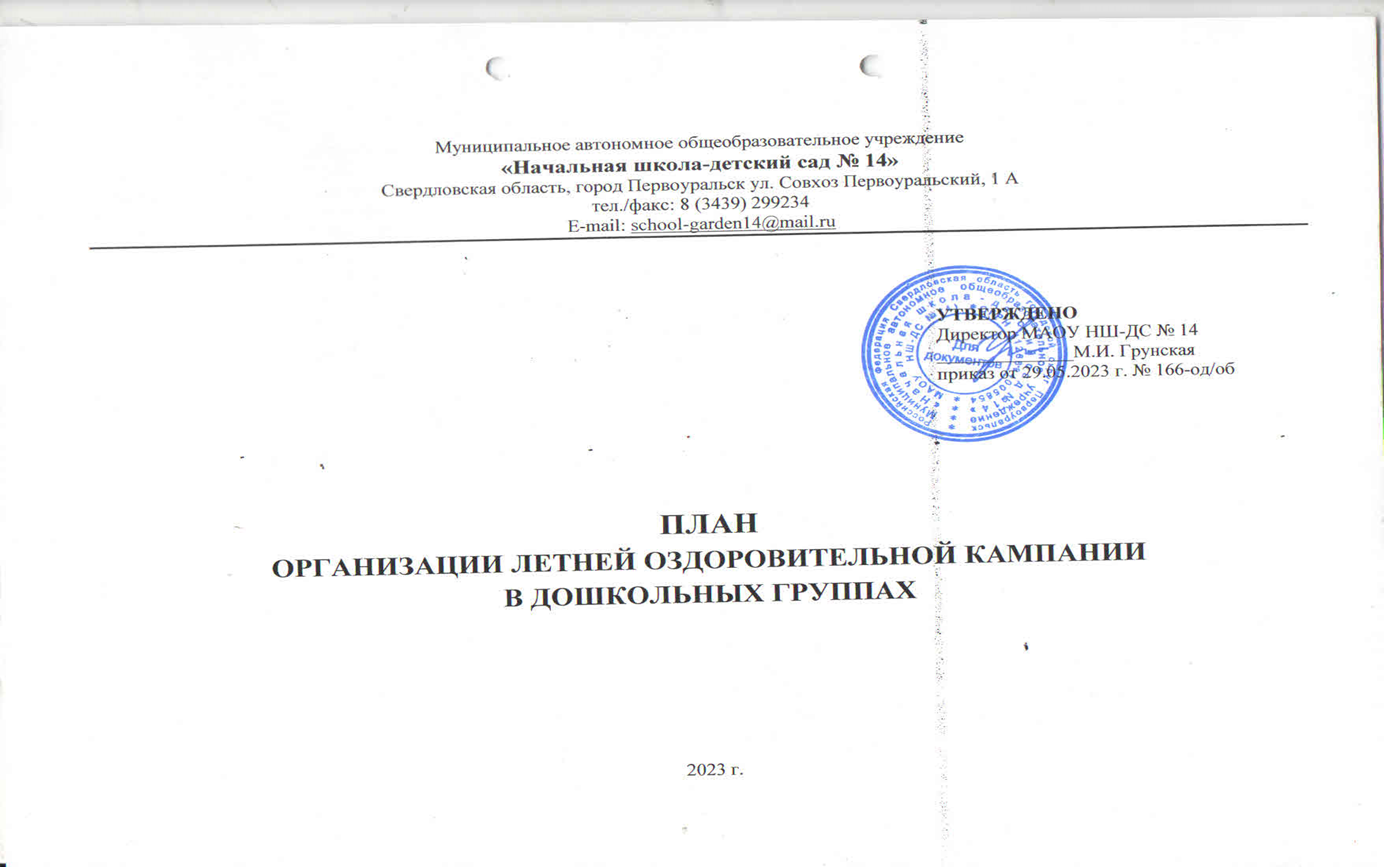 СодержаниеАналитическая справка по результатам работы ЛОК 2022 г.Успех летней работы во многом определяется тем, насколько грамотно и своевременно подготовился к ней весь коллектив дошкольного учреждения. Основная задача взрослых при этом как можно полнее удовлетворить потребность растущего организма в отдыхе, творческой деятельности и движении. Обеспечить необходимый уровень физического и психического развития детей поможет четко спланированная система мероприятий развлекательного, познавательного и оздоровительного характера.Цель: создать условия, обеспечивающие охрану жизни и здоровья детей, оздоровление и укрепление детского организма, развитие у детей и родителей устойчивого интереса к народной культуре, воспитание патриотизма и формирование гражданской позиции. Задачи:С целью повышения уровня компетентности в вопросах организации и проведения летнего отдыха воспитанников с педагогами, в течении всего летнего периода, проводилась индивидуальная и групповая работа:семинары: «Спортивные игры летом»мастер класс «Игры для успешной адаптации»смотры – конкурсы:- «Оформление прогулочного участка»;- Выставка детского творчества по теме «Путешествие по сказкам»;- Выставка детских рисунков «Краски лета»;- Конкурс чтецов «Ах, Лето!».индивидуальные беседы со специалистами по запросу воспитателейметодические рекомендации: «Организация работы по патриотическому воспитанию детей в летний период»., «Организация физкультурно-оздоровительной работы летом», ««Фольклорные игры как средство развития речи детей дошкольного возраста».консультации: «Организация первой помощи», «Нетрадиционные формы работы с детьми в организации детского творчества летом», «Организация двигательной деятельности в летний период».С целью повышения уровня компетентности родителей в области оздоровления и развития детей в летний период, а также формирования интереса к деятельности ОО в период ЛОК-2022, проводились следующие мероприятия:медицинским работником в течение летнего периода оформлялись санитарные бюллетени, буклеты для родителей;Праздник «В гостях у сказки», Памятки: «Роль сказок в патриотическом воспитании детей», «Профилактика новой коронавирусной инфекции
(COVID-19)», «Правила поведения людей в лесу», «Одежда ребёнка в летний период»;Буклет: «Ребенок один дома»; «Подвижные игры дома».фотосушка «Знакомство со сказками Пушкина»Консультации: «Безопасность детей летом», «Закаливание – залог здоровья!» «Экологическое воспитание – это важно!»;конкурс творческих работ «Добрый сказочник Бажов»;индивидуальная работа с родителями вновь прибывших детей;оформление видеоотчетов о проведенных мероприятиях и представление их родительской общественности.В период летнего отдыха администрацией осуществлялся контроль:санитарного состояния участков и групп;соблюдение инструкций по охране жизни и здоровья детей;проведение утреннего приема детей;проведение закаливающих мероприятий с детьми;проведение с детьми утренней гимнастики, развлечений, физкультурно-оздоровительных мероприятий;соблюдение в течение дня питьевого режима;проведение намеченных мероприятий;ведение документации воспитателей;состояние работы с родителями;состояние работы по формированию навыков безопасности;организация питания воспитанников.Результаты осуществления контроляПо результатам осуществления контроля можно сделать следующие выводы: - педагогами соблюдался режим дня, режим двигательной активности, питьевой режим;- соблюдались требования безопасности и охраны жизни и здоровья детей;- регулярно, в соответствии с планом проводились оздоровительные мероприятия;-  документация велась в соответствии с требованиями, планы предоставлялись на проверку во время. Содержание планов соответствовало тематике летнего планирования работы;- во время прогулок воспитатели создавали условия для самостоятельной деятельности воспитанников, все ребята были заняты.- ежедневно проводилась работа по формированию основ комплексной безопасности;- развлечения, досуги, спортивные праздники и другие мероприятия проводились на достаточно высоком уровне, дети были заинтересованы. Для создания безопасных условий пребывания детей ежедневно проверялась исправность оборудования на прогулочных участках, осматривались участки перед прогулкой на наличие опасных для детей предметов.Важным показателем деятельности в летний период является здоровье детей.Сравнительный анализ заболеваемости за лето 2022 годаСредняя посещаемость по дошкольным группам за 3 месяца составила – 60 %Показатель посещаемости понизился в летний период по причине оформления отпусков. Средняя заболеваемость по дошкольным группам за 3 месяца составила – 14,14 %Причиной повышенного показателя заболеваемости на наш взгляд стало: адаптация вновь принятых детей в младшую группу; переход обучающихся младшей группы в среднюю;Сравнительный анализ посещаемости и заболеваемости детей за 2019, 2021, 2022 гг.Для рациональной организации двигательной активности детей с учетом возрастных особенностей была разработана «Модель двигательной активности в летний период», составлен график утренних гимнастик с учетом погодных условий.Для достижения оздоровительного эффекта в летний период режим дня предусматривал максимальное пребывание детей на свежем воздухе с учетом равномерного распределения двигательной активности в первую и вторую половину дня, а так же температурного режима. Одним из компонентов рационального построенного режима дня являлись прогулки на открытом воздухе, которые повышают двигательную активность детей за счет включения беговых упражнений, использования подвижных игр различной активности, эстафет, элементов спортивных игр, оздоровительного бега.Были созданы условия для повышения двигательной активности дошкольников путем расширения ассортимента выносного спортивного оборудования.	Таким образом, в МАОУ НШ-ДС № 14 силами участников образовательных отношений были созданы оптимальные условия для проведения летней оздоровительной компании, в частности:          В процессе анализа итогов реализации летнего отдыха воспитанников в 2022 г. педагогический коллективом дошкольных групп сформулированы  следующие выводы:  все мероприятия с детьми проведены в соответствии с тематическим планированием;на достаточном уровне проведена профилактическая работа по предупреждению заболеваемости, травматизма, самовольных уходов, оздоровлению и укреплению детского организма;обеспечено соблюдение санитарно-гигиенических условий в помещениях и на территориях дошкольного учреждения;на достаточном уровне проведена просветительская работа с родителями по вопросам оздоровления детей, воспитания у них потребности в здоровом образе жизни.Созданы условия для приобщения воспитанников к ценностям народной и национальной культуры, воспитание у детей чувство глубокого уважения к культурным и национальным традициям народов, проживающих на территории Российской ФедерацииСозданы условия для формирования у обучающихся дошкольных групп толерантного отношения к представителям разных национальностейПроблемы выявленные в ходе анализа результатов ЛОК-2022повышение уровня заболеваемости воспитанников;При планировании ЛОК-2023 необходимо усовершенствовать план летней оздоровительной работы за счет использования многообразия форм активной деятельности детей, внедрения инноваций, а также продумать эффективные формы работы с семьями воспитанников по здоровьесбережению.Пояснительная запискаЛето – благоприятное время для решения многих задач в работе с дошкольниками, в том числе и познавательных. Постоянное пребывание детей на свежем воздухе, многообразие форм, красок и звуков в природе, множество разных переживаний и новых впечатлений, богатая витаминами пища, раздолье для движений в природных условиях – всё это дает ребенку значительный физический и эмоциональный запас сил для успешного полноценного развития и оздоровления организма. Задача педагогов как можно полнее использовать условия летнего периода в разных видах детской деятельности. Цель ЛОК-2023: создать условия, обеспечивающие охрану жизни и здоровья детей, оздоровление и укрепление детского организма, сформировать у ребенка первоначальные и максимально разнообразные представления о профессиях, развивать у ребенка эмоционально-положительное отношение к труду и профессиональному миру.Задачи:Формы работы с детьми:занятия познавательного цикла;беседы;различные виды игр;физкультурные, музыкальные занятия;досуги, развлечения;чтение художественной литературы;просмотр презентаций и мультфильмов;слушание аудиозаписей;продуктивные виды деятельности.     Формы работы с родителями:консультации;праздники;стендовая информация;мастер – класс;листовки, памятки;выставки.     Формы работы с педагогами:семинар;индивидуальные беседы;смотр – конкурс;памятки;методические рекомендации.Приоритетными направлениями ОО в летний оздоровительный период являются: физкультурно-оздоровительная работа; экологическое воспитаниепознавательно-речевое развитие.3. Планирование летней оздоровительной кампанииПодготовительный этапНормативно-правовое обеспечение ЛОК3.1.2. Административно-хозяйственная работа3.1.3. Организационно-управленческая деятельность 3.1.4. Методическая деятельность3.2. Организационный этап.3.2.1. Организация питания3.2.2. Лечебно-профилактическая работа3.2.3. Физкультурно-оздоровительная работа3.2.4. Закаливание3.2.5. Образовательная работа3.2.6. Методическая работа3.2.7. Взаимодействие с родителями3.2.8. Административно- хозяйственная работа3.2.9. Организации адаптационного периода для вновь прибывших детей3.2.10. Контрольно-аналитическая деятельность3.2.11. Медицинское обслуживание3.2.12. Подготовка к новому учебному году3.3. Аналитический этап3.3.1. Подведение итогов летней оздоровительной кампании    Приложение № 1к плану организации летней оздоровительной кампании            в дошкольных группах МАОУ НШ-ДС № 14            утвержденному приказом от 29.05.2023 № 166-од/обРежим дня в дошкольных группах (теплый период: июнь-август)Приложение №2к плану организации летней оздоровительной кампании            в дошкольных группах МАОУ НШ-ДС № 14            утвержденному приказом от от 29.05.2023 № 166-од/обРаспорядок дня детей дошкольного возраста (теплый период)               Приложение №3к плану организации летней оздоровительной кампании                                                                           в дошкольных группах МАОУ НШ-ДС № 14                                                                                        утвержденному приказом от 29.05.2023 № 166-од/обРасписание НОДМАОУ НШ-ДС № 14 (дошкольные группы)на летний период 2023 годаПриложение №4к плану организации летней оздоровительной кампании            в дошкольных группах МАОУ НШ-ДС № 14            утвержденному приказом от 29.05.2023 № 166-од/обРежим двигательной активности детей в дошкольных группах Приложение № 5к плану организации летней оздоровительной кампании            в дошкольных группах МАОУ НШ-ДС № 14            утвержденному приказом от 29.05.2023 № 166-од/обСистема закаливающих мероприятийПриложение № 6к плану организации летней оздоровительной кампании            в дошкольных группах МАОУ НШ-ДС № 14            утвержденному приказом от 29.05.2023 № 166-од/обПн – безопасность жизнедеятельностиСр – пожарная безопасностьПт – дорожная безопасность                                                                        Приложение № 7к плану организации летней оздоровительной кампании            в дошкольных группах МАОУ НШ-ДС № 14            утвержденному приказом от 29.05.2023 № 166-од/обКомплексно - тематическое планирование воспитательно – образовательной работы с детьми на период ЛОК – 2023 «Мир профессий глазами детей»Планируемые результаты комплексно-тематического планирования:Фотоальбом по итогам ЛОК; № п/пМероприятие Стр.1Аналитическая справка по результатам работы ЛОК 2022г.3 – 82Пояснительная записка09 – 113456789101112131415161718192021222324252627282829Планирование летней оздоровительной кампании3.1. Подготовительный этап3.1.1. Нормативно-правовое обеспечение ЛОК 2023г.3.1.2. Административно-хозяйственная работа3.1.3. Организационно-управленческая деятельность 3.1.4. Методическая деятельность3.2. Организационный этап.3.2.1.Организация питания3.2.2.  Лечебно-профилактическая работа3.2.3. Физкультурно-оздоровительная работа3.2.4. Закаливание3.2.5. Образовательная работа3.2.6. Методическая работа3.2.7. Взаимодействие с родителями3.2.8. Административно- хозяйственная работа3.2.9. Организация адаптационного периода для вновь прибывших детей3.2.10. Контрольно-аналитическая деятельность3.2.11. Медицинское обслуживание3.2.12. Подготовка к новому учебному году3.3. Аналитический этап3.3.1. Подведение итогов ЛОК-2023Приложение 1 Режим дня дошкольных групп в теплый период.Приложение 2 Распорядок дняПриложение 3 Расписание образовательной деятельностиПриложение 4 Режим двигательной активности дошкольных групп в теплый период.Приложение 5Система закаливающих мероприятий в летний оздоровительный период.Приложение 6 План комплексной безопасности на летний период.Приложение 7 Комплексно-тематическое планирование ЛОК-2023.12 – 1512 – 1512 12 – 1313 – 1414 – 1515 – 24151616 – 17  17 17 – 1818 – 1920 – 21 212122 – 232323 24242526 – 27 28293031 – 3738 – 77№ п/пСодержаниеПути решенияПланируемый результат1Реализовать комплекс мероприятий направленный на оздоровление и укрепление детского организмапроведение оздоровительных мероприятий (утренняя и бодрящая гимнастика, физминутки, подвижные игры, игровые и спортивные упражнения, закаливание, НОД  (двигательная деятельность) и др.);- проведение бесед и тематических мероприятий.- повышение уровня сформированности навыков здорового образа жизни;- правильное физическое развитие детского организма, повышение его сопротивляемости инфекциям;- улучшение соматических показателей здоровья и показателей физической подготовленности;- сформированность гигиенической культуры, наличие потребности в здоровом образе жизни и возможностей его обеспечения.2Приобщать воспитанников к ценностям народной и национальной культуры, воспитывать у детей чувство глубокого уважения к культурным и национальным традициям народов, проживающих на территории Российской Федерации- чтение художественной литературы;- рассматривание иллюстраций, фотографий, журналов;- проведение цикла тематических занятий;- развлечение «Народы России»;- спортивное развлечение «Игры народов России»;- выставка продуктов детской деятельности;- подбор пословиц, поговорок, загадок о народах России;- закрепление знаний детей о народах разных национальностей.- освоение доступных знаний об истории родного Отечества; - пополнение знаний о народах России;- представление о некоторых традициях, обычаях, праздниках разных народов;- знакомство с национальными играми, сказками, танцами, костюмами;- овладение исследовательскими умениями сравнивать, наблюдать, анализировать, задавать вопросы, делать выводы;3Формировать у обучающихся дошкольных групп толерантное отношение к представителям разных национальностей- проведение мероприятий по теме «Дружба народов»- проявление внимания и уважения к людям разных национальностей.4Приобщать родителей к организации и проведению мероприятий в рамках летней оздоровительной кампании 2022- участие в акциях и мероприятиях- родители принимают активное участие в подготовке и проведении летнего отдыха детей.5благоустройство территории образовательной организации с учетом потребностей и интересов участников образовательных отношений силами педагогов и родительской общественности. - акция «Укрась любимый детский сад!»- обновление на территории НШ-ДС 14 экологической тропы- обновление оформления прогулочных участков и веранд;- создание экологической тропы;- оформление цветников и огорода.№ п/пСодержаниеПути решенияПланируемый результат1Реализовать комплекс мероприятий направленный на оздоровление и укрепление детского организмапроведение оздоровительных мероприятий (утренняя и бодрящая гимнастика, физминутки, подвижные игры, игровые и спортивные упражнения, закаливание, НОД  (двигательная деятельность) и др.);- проведение бесед и тематических мероприятий.- повышение уровня сформированности навыков здорового образа жизни;- правильное физическое развитие детского организма, повышение его сопротивляемости инфекциям;- улучшение соматических показателей здоровья и показателей физической подготовленности;- сформированность гигиенической культуры, наличие потребности в здоровом образе жизни и возможностей его обеспечения.2Расширять и систематизировать представления о различных видах труда взрослых, связанных с удовлетворением потребностей людей, общества и государства - чтение художественной литературы;- рассматривание иллюстраций, фотографий, журналов;- проведение цикла тематических занятий;- развлечение «Как Незнайка профессию выбирал»;- спортивное развлечение ««Все профессии нужны, все профессии важны!»»;- выставка продуктов детской деятельности;- подбор пословиц, поговорок, загадок о различных профессиях;-ребенок различает профессии по существенным признакам; -ребенок называет профессионально важные качества представителей разных профессий;- выделяет структуру трудовых процессов (цель, материалы, инструменты, трудовые действия, результат)3Расширять и систематизировать представления о разнообразных видах техники, облегчающей выполнение трудовых функций человека- проведение мероприятий по теме «Службы спасения нужны населению»- ребенок знает о назначении техники и материалов в трудовой деятельности взрослых- ребенок демонстрирует осознанный способ безопасного поведения в быту4Развивать у детей с учётом их возрастных возможностей интереса к труду взрослых, желания трудиться, воспитания навыков элементарной трудовой деятельности, трудолюбия.- Конкурс творческих работ из природного материала;- Творческая мастерская: лепка «На морском дне»;- Рисование «Морские глубины»;- трудовая деятельность «Ухаживаем за огородом»;- трудовая деятельность «Я –дежурный».- ребенок объясняет роль труда в благополучии человека;- ребенок участвует в посильной трудовой деятельности взрослых; - ребенок эмоционально-положительно относится к трудовой деятельности, труду в целом.5Приобщать родителей к организации и проведению мероприятий в рамках летней оздоровительной кампании 2023- участие в акциях и мероприятиях- родители принимают активное участие в подготовке и проведении летнего отдыха детей.6Благоустройство территории образовательной организации с учетом потребностей и интересов участников образовательных отношений силами педагогов и родительской общественности. - акция «Укрась любимый детский сад!»- обновление на территории НШ-ДС 14 экологической тропы, создание комплекса «Дорожка здоровья»- обновление оформления прогулочных участков и веранд;- создание экологической тропы- создание комплекса «Дорожка здоровья»;- оформление цветников и огорода.№ п/пМероприятияСрок проведенияОтветственныйОтметкао выполнении1Издание приказа о создании рабочей группы по организациилетней оздоровительной кампании в 2023 году25 января 2023Директор2Издание приказа о подготовке к летней оздоровительной кампании для обучающихся дошкольных групп.11 февраля 2023Директор3Издание приказа об особенностях организации присмотра и ухода детей дошкольного возраста в период ЛОК-202316 марта 2023Директор4Издание приказа об особенностях планирования воспитательно-образовательной деятельности в период ЛОК-202329 мая 2023Директор5 Издание приказа об усилении персональной ответственности по охране жизни и здоровья детей в детском саду и на детских площадках30 мая 2023Директор6Издание приказа о назначении ответственных30 мая 2023Директор7Издание приказа об утверждении плана организации ЛОК-202329 мая 2023Директор№ п/пМероприятияСрок проведенияОтветственныйОтметка о выполнении1Проведение ремонтных работ:- покраска и ремонт игрового и физкультурного оборудования на участках;- покраска бордюров;до 27 маяЗаведующий хозяйством2Проведение инвентаризации игрового оборудования на участках, игрушек предназначенных для летнего периода26 – 30 апреляСтарший воспитатель,Заведующий хозяйством3Организация и проведение расчистки территории образовательного учреждениядо 23 апрелязаведующий хозяйством4Подготовка пакета документов по обработке территории дошкольного учреждения от клещадо 30 апрелязаведующий хозяйством5Обработка территории дошкольного учреждения от клещадо 25 маязаведующий хозяйством6Подготовка оборудования для полива участков, цветников, огородов, клумб26 – 28 маязаведующий хозяйством7Обновление разметки асфальта на учебном перекресткедо 26 маязаведующий хозяйством8Уборка территории ОО и прилегающей территории: - покос травы;- стрижка кустов;- обрезка сухих веток и деревьев;в течение летазаведующий хозяйством9Оформление уличных игровых участков, цветников20 – 28 маявоспитатели, заведующий хозяйством10Подготовка выносного материала для всех видов детской деятельности20 – 28 маявоспитатели11Подготовка материалов и оборудования для проведения закаливающих процедур20 – 28 маявоспитатели12 Обследование и замена пескадо 26 маязаведующий хозяйством№ п/пМероприятияСрок проведенияОтветственныйОтметка о выполнении1.Разработка плана мероприятий по подготовке к организации и проведению летней оздоровительной кампании в 2023 годудо 11 февраляпредседатель рабочей группы2Проведение инструктажей с педагогическими работниками и обслуживающим персоналом по вопросам охраны жизни и здоровья детей во время организации летней оздоровительной кампании по:- организации охраны жизни и здоровья детей;- пожарной безопасности;- охране труда и выполнения требований техники безопасности на рабочем месте;- предупреждению детского дорожно-транспортного травматизма;- предупреждению отравления детей ядовитыми растениями, грибами;- оказанию первой доврачебной помощи;- профилактике клещевого энцефалита;- профилактике пищевых отравлений и кишечных инфекций;- соблюдение питьевого и санитарно-эпидемиологического режимов в летний период;- проведению спортивных, подвижных игр, спортивных соревнований- по санитарной обработке выносного материала- предупреждение самовольных уходов24 – 28 маяответственный за ОТ,фельдшер, старший воспитатель3Деятельность рабочей группы по разработке плана ЛОК 2023 год.01 марта – 23 апреляпредседатель рабочей группы4Обсуждение плана летней оздоровительной кампании с руководителем23 апрелядиректорпредседатель рабочей группы5Утверждение проекта плана летней оздоровительной кампании на педагогическом совете23 мартадиректор6Презентация плана летней оздоровительной кампании родительской общественности на официальном сайте ОО29 маястарший воспитатель7Включение вопроса о профилактике самовольных уходов в тематику родительских собраний. Рекомендации родителям «Предупреждение самовольных уходов»26 – 28 маявоспитатели№ п/пМероприятияСрок проведенияОтветственныйОтметка о выполнении1.Разработка плана летней оздоровительной  кампаниидо 23 апрелястарший воспитатель3.Оснащение методического кабинета необходимым материалом в помощь педагогам   по организации летней оздоровительной кампаниидо 17 маястарший воспитатель, специалисты4.Подготовка  материалов для информационных стендов для родителейдо 28 маястарший воспитатель, воспитатели5.Разработка комплексно тематического планирования на летний оздоровительный период до 23 апреля старший воспитатель,воспитатели6.Составление модели двигательной активности на летний периоддо 23 апрелястарший воспитатель7.Составление модели закаливания на летний периоддо 23 апрелястарший воспитатель8.Составление плана комплексной безопасности с детьми на летний периоддо 23 апрелястарший воспитатель9.Составление плана контроля на летний периоддо 23 апрелястарший воспитатель10.Разработка плана мероприятий с педагогами на летний периоддо 23 апрелястарший воспитатель11.Разработка плана взаимодействия с семьями воспитанников на период ЛОК-2023до 23 апрелястарший воспитатель12.Разработка плана мероприятий с родителями и детьми в адаптационный периоддо 23 апрелястарший воспитатель№ п/пМероприятияСрок проведенияОтветственныйОтметка о выполнении1Организация питьевого режима в летний период01 июня -31 августаМладшие воспитатели2.Оформление информационных стендов:- профилактика отравлений летом;- кишечная инфекция;- витамины на летнем столе;В течение летнего периодаФельдшер,воспитатели№ п/пМероприятияСрок проведенияОтветственныйОтметка о выполнении1Сбалансированное питаниеВ течение летнего периодафельдшер2.Употребление в пищу соков, фруктов, овощей, витаминных салатов.В течение летнего периодафельдшер3.Соблюдение режимов проветривания, влажной уборки, кварцевания, питьевого.В течение летнего периодавоспитатели,фельдшер, младшие воспитатели4.Витаминизация питья В течение летнего периодаВоспитатели, 5.Оформление информационных папок на темы:«Кишечная инфекция»; «Клещевой энцефалит»;«Витамины на летнем столе»;Июнь, июль, августвоспитатели, фельдшер6.Беседы с детьми на темы:«Болезни грязных рук», «Ядовитые грибы и растения» и т.д.В течение летнего периодавоспитатели, фельдшер7.Коррекция и профилактика:
плоскостопие;
нарушение осанки;нарушение зрения.В течение летнего периодавоспитатели, инструктор по физической культуре8.Полоскание зева прохладной кипяченой водойВ течение летнего периодавоспитатели№ п/пМероприятияСрок проведенияОтветственныйОтметка о выполнении1Повышение двигательной активности (разнообразие форм организации двигательной активности, чередование мероприятий и игр разной степени подвижности в зависимости от температурного режима; использование летних видов игр и спортивных упражнений, коррекция и профилактика плоскостопия, нарушений осанки, индивидуальная и подгрупповая работа по развитию основных двигательных навыков, проведение физкультурных занятий)В течение летнего периодавоспитатели, инструктор по физической культуре2Максимальное пребывание детей  на свежем воздухе.В течение летнего периодавоспитатели3Использование природных факторов для организации закаливающих процедур (солнечные, воздушные ванны, питьевой режим, водные процедуры и активные физические упражнения на открытом воздухе, дополнительные гигиенические процедуры (мытьё ног, шеи, рук по локоть)В течение летнего периодавоспитатели4Проведение различных видов гимнастикВ течение летнего периодавоспитатели, инструктор по физической культуре5Организация безопасных условий пребывания детей в ООВ течение летнего периодавоспитатели6Точечный массаж для профилактики и лечения насморка по А.А. УманскойВ течение летнего периодавоспитатели№ п/пМероприятияСрок проведенияОтветственныйОтметка о выполнении1Организация закливания по методике «Босоножье»; «Закаливание водой»; «Закаливание воздухом»;«Закаливание солнцем»;Сон при открытых фромугах.В течение летнего периодавоспитатели2Обеспечение температурного режима  в группеВ течение летнего периодавоспитатели3Контроль за одеждой детей в помещении и на улице при умеренной двигательной активностиВ течение летнего периодавоспитатели№ п/пМероприятияСрок проведенияОтветственныйОтметка о выполнении1Работа с детьми по предупреждению бытового и дорожного травматизма, противопожарной безопасностипо плану воспитателейвоспитатели2Мероприятия с обучающимися дошкольных групп по предупреждению самовольных уходовПо планам воспитателей, педагога-психологавоспитатели, педагог-психолог3Мероприятия с обучающимися дошкольных групп по предупреждению нарушений развития речиПо планам воспитателей, учителя-логопедавоспитатели, учитель-логопед4Минутки безопасностиВ течение летнего периодавоспитатели5Проведение мероприятий в рамках комплексно-тематического планированияИюнь, июль, августвоспитатели, специалисты6Реализация плана комплексной безопасностиИюнь, июль, августвоспитатели№ п/пМероприятияСрок проведенияОтветственныйОтметка о выполнении1Планирование воспитательно-образовательной деятельности в летний период.в течение летнего периодавоспитатели2Подготовка методических  рекомендацийПодготовка методических  рекомендацийПодготовка методических  рекомендацийПодготовка методических  рекомендаций2«Развитие познавательного интереса у дошкольников»До 17 маястарший воспитатель2«Организация физкультурно-оздоровительной работы летом»До 17 маястарший воспитатель2«Организация работы по экологическому воспитанию детей в летний период».До 17 маястарший воспитатель3Проведение консультаций для воспитателейПроведение консультаций для воспитателейПроведение консультаций для воспитателейПроведение консультаций для воспитателей3«Организация первой помощи» 4 июнямедицинский работник3«Организация и содержание работы с детьми в огороде в летний оздоровительный период» 15 июлястарший воспитатель4«Организация активного отдыха в летний период»3 августаинструктор по физической культуре 5Проведение семинаров для педагоговПроведение семинаров для педагоговПроведение семинаров для педагоговПроведение семинаров для педагогов5«Организация игровой деятельности на участках»26 июняинструктор по физической культуре6Проведение мастер-классовПроведение мастер-классовПроведение мастер-классовПроведение мастер-классов «Игры для успешной адаптации»22 июляпедагог-психолог7Организация смотров-конкурсов:Организация смотров-конкурсов:Организация смотров-конкурсов:Организация смотров-конкурсов:7«Оформление участка»4 июнястарший воспитатель, воспитатели7Выставка детского творчества по теме «Путешествие в мир рабочих профессий»19 июнястарший воспитатель, воспитатели7Стенгазета «Я и моя семья»26-30 июлястарший воспитатель, воспитатели8Подготовка памяток и материалов для информационных стендов для родителей до 28 маявоспитатели, 9Разработка сценариев мероприятий с детьми, родителями и педагогами до 28 маявоспитатели, 10Разработка положений к смотрам-конкурсамдо 02 июня 16Индивидуальная работа с педагогами (по запросам)в течение летнего периодастарший воспитатель,заместитель директора, специалисты17Подведение итогов летней-оздоровительной работы 2023 годадо 09 сентябрярабочая группа18Составление плана работы дошкольных групп  на 2023 – 2024 учебный годдо 13 августарабочая группа, администрация№ п/пМероприятияСрок проведенияОтветственныйОтметка о выполнении1Привлечение родителей к участию в досуговых мероприятиях (при условии снятия ограничений) В течение летнего периодавоспитатели2Организация и проведение консультаций для родителей на темыОрганизация и проведение консультаций для родителей на темыОрганизация и проведение консультаций для родителей на темыОрганизация и проведение консультаций для родителей на темы2«Безопасность детей летом» 7 июнявоспитатели2«Закаливание – залог здоровья!»8 июлявоспитатели2«Экологическое воспитание – это важно!»7 августавоспитатели3Оформление информационных стендовОформление информационных стендовОформление информационных стендовОформление информационных стендов3Памятка «Лето-пора закаляться!»4 июнявоспитатели3Буклет «Экологическое воспитание детей через ознакомление с художественными произведениями»12 июлявоспитатели3Буклет «Как одевать детей в детском саду в летний период»26 июнявоспитатели3Памятка «Мы-спортсмены!»01 июляинструктор по физической культуре4Совместные мероприятияСовместные мероприятияСовместные мероприятияСовместные мероприятия4Праздник «Ивана Купала!» 07 июлявоспитатели4Игра-путешествие «Тропинка здоровья»19 августавоспитатели4Утренняя гимнастика совместно с родителями «На зарядку становись!»18 июляинструктор по физической культуре4Спортивное развлечение «Все профессии нужны, все профессии важны!»30 июняинструктор по физической культуре45Семейные выставки, конкурсы, акции:Семейные выставки, конкурсы, акции:Семейные выставки, конкурсы, акции:Семейные выставки, конкурсы, акции:5Выставка «День добрых дел»21 июлявоспитатели5Выставка работ «Лекарственные растения»01 – 04воспитатели5Выставка работ «Лекарственные растения»Конкурс творческих работ «Сохраним природу»04 августа11 августаВоспитателиВоспитатели6Индивидуальная работа с родителями вновь прибывших детейПри поступлении детей воспитатели, старший воспитатель, специалисты7Анкетирование родителей вновь прибывших детейПри поступлении детей воспитатели№ п/пМероприятияСрок проведенияОтветственныйОтметка о выполнении1Пополнение выносного оборудования для различных видов деятельности (экспериментальной, познавательной, физкультурной и пр.)до 17 мая старший воспитатель,заведующий хозяйством2Обработка и перекопка песка перед приходом детей в ДООЕжедневновоспитатели3 Облагораживание цветников, прополка огорода, поливкаВ течение летнего периодавоспитатели, заведующий хозяйством4Регулярный полив дорожек, детских площадок, газоновВ течение летнего периодаВоспитатели, младшие воспитатели№ п/пМероприятияСрок проведенияОтветственныйОтметка о выполнении1Организация детской деятельности в соответствии с индивидуальными особенностями детейВ течение летнего периодавоспитатели2Проведение мероприятий способствующих легкой степени адаптации вновь прибывших детейВ течениелетнего периодавоспитатели, педагог - психолог№ п/пМероприятияСрок проведенияОтветственныйОтметка о выполнении1Оперативный контрольОперативный контрольОперативный контрольОперативный контроль1Выполнение инструкций по охране жизни и здоровья детейЕжедневноСтарший воспитатель, Заведующий хозяйством1Питьевой режимЕжедневноСтарший воспитатель, Заведующий хозяйством1Техника безопасностиЕжедневноСтарший воспитатель, Заведующий хозяйством1Режим проветриванияЕжедневноСтарший воспитатель, Заведующий хозяйством2Текущий контрольТекущий контрольТекущий контрольТекущий контроль2Готовность педагога к рабочему днюЕженедельностарший воспитатель, 2Оформление информационных центров для родителейЕженедельностарший воспитатель, 2Финансово-хозяйственная деятельностьЕженедельнозаведующий хозяйством2Контроль за санитарным, эпидемиологическим состоянием групповых помещенийЕженедельнофельдшер2Состояние выносного оборудованияДва раза в неделюзаведующийхозяйством,старший воспитатель 2Уборка территорииДва раза в неделюзаведующий хозяйством2Проведение намеченных мероприятийЕжемесячностарший воспитатель,2Привитие культурно гигиенических навыков детямЕжемесячностарший воспитатель,2Самостоятельная деятельность детей в течении дняЕжемесячностарший воспитатель,2Выполнение натуральных норм питанияЕжемесячнозаведующий хозяйством2Закладка основных продуктовЕжемесячнозаведующий хозяйством,фельдшерСостояние здоровья обучающихся дошкольных группЕжемесячноФельдшерОрганизация и проведение подвижных игрРаз в кварталстарший воспитательОрганизация и проведение бодрящей гимнастикиРаз в кварталстарший воспитательСовместная работа воспитателя с детьмиРаз в кварталстарший воспитательЗакаливающие мероприятияРаз в кварталстарший воспитатель№ п/пМероприятияСрок проведенияОтветственныйОтметка о выполнении1.контроль за санитарным, эпидемиологическим состоянием групповых помещенийв течение летнего периодафельдшерпроведение санитарно-просветительской работы среди работников дошкольных групп, детей и родителей. в течение летнего периодафельдшероказание доврачебной помощи пострадавшемув течение летнего периодафельдшеросмотр вновь поступивших детейв течение летнего периодафельдшеросмотр детей при подозрении на острое инфекционное заболевание;в течение летнего периодафельдшер№ п/пМероприятияСрок проведенияОтветственныйОтметка о выполнении1.Разработка плана работы дошкольных групп на  2023-2024 учебный годдо 13 августазаместитель директора,старший воспитатель2.Подготовка календарно – тематического планирования дошкольных групп на 2023-2024 учебный год.до 13 августавоспитатели, старший воспитатель3.Планирование работы с родителями на 2023-2024 учебный год.до 13 августавоспитатели,старший воспитатель4.Подготовка групп к 2023 -2024 учебному году.до 30 июлявоспитатели, старший воспитатель№ п/пМероприятияСрок проведенияОтветственныйОтметка о выполнении1.Анализ эффективности проведения летней оздоровительной кампании, выявление: - противоречий, проблем;- положительных моментовдо 27 августарабочая группа, директор2.Мониторинг состояния здоровья детейдо 27 августастарший воспитатель, фельдшер3.Фото-отчет по результатам ЛОК-2023до 06 сентябрявоспитатели4.Представление итогов проведения летней оздоровительной кампании на педагогическом совете27 августастарший воспитательОрганизационные формыМладшая группаДлительностьСредняя группаДлительностьРазновозрастная группаДлительностьПрием детей (улица). Самостоятельная деятельность детей7.00-8.0060 мин.7.00-8.1070 мин.7.00-8.2080 мин.Утренняя гимнастика8.00-8.1010 мин.8.10-8.2010 мин.8.20-8.3010 мин.Игры8.10-8.2010 мин.8.20-8.3010 мин.Гигиенические процедуры, подготовка к завтраку8.20-8.255 мин.8.30-8.355 мин.8.30-8.4010 мин.Завтрак 8.25-8.5025 мин.8.35-8.5520 мин.8.40-8.5515 мин.Подготовка к прогулке8.50-9.0010 мин.8.55-9.005 мин.8.55-9.005 мин.Прогулка (НОД: вт., чт.)(НОД: пн., ср., пт.)9.00-11.40(9.25-9.40)(9.00-9.15)160 мин.(15 мин.)(15 мин.)9.00-11.509.00-9.209.30-9.50170 мин.(20 мин.)(20 мин.)9.00-12.00(9.40-10.05(10)(9.50-10.15(20)180 мин.(25,30 мин.)(25,30 мин.)Гигиенические процедуры, второй завтрак10.00-10.1010 мин.10.00-10.1010 мин.10.10-10.2010 мин.Возвращение с прогулки11.40-11.5515 мин.11.50-12.0010 мин.12.00-12.1010 мин.Гигиенические процедуры, подготовка к обеду11.55-12.0510 мин.12.00-12.1010 мин.12.10-12.2010 мин.Обед12.05-12.3025 мин.12.10-12.3525 мин.12.20-12.4020 мин.Подготовка ко сну, гигиенические процедуры12.30-12.4515 мин.12.35-12.4510 мин.12.40-12.5010 мин.Дневной сон12.45-15.00135 мин.12.45-15.00135 мин.       12.50-15.00130 мин.Постепенный подъем. Гигиенические процедуры, закаливание, ленивая гимнастика15.00-15.1010 мин.15.00-15.1010 мин.15.00-15.1010 мин.Подготовка к полднику15.10-15.2010 мин.15.10-15.2010 мин.15.10-15.2010 мин.Полдник15.20-15.4020 мин.15.20-15.3515 мин.15.20-15.3020 мин.Подготовка к прогулке15.40-15.5515 мин.15.35-15.4510 мин.15.30-15.4010 мин.Прогулка15.55-17.3095 мин.15.45-17.30105 мин.15.40-17.30110 мин.630 мин.630 мин.630 мин.Рекомендуемая длительность вечерней прогулки с родителями17.30-18.3017.30-18.3017.30-18.30Режимные моменты, деятельностьСредства и формы работы с детьмиПрием детей на улице. Обеспечить постепенное вхождение ребенку в жизнь детского сада; создать спокойный психологический комфортный настрой для каждого ребенка; способствовать укреплению интимно-личностного контакта воспитателя с каждым ребенком; содействовать формированию  у детей чувства общности. Прием детей. Прогулочно-игровая, продуктивная, познавательно-исследовательская, двигательная деятельность, общение и др.Утренняя гимнастика Физиологическая активизация организма ребенкаРазные комплексы гимнастики: игровая,  беговая, ритмическая. Утренняя гимнастика Гимнастика (артикуляционная, дыхательная, пальчиковая)Возвращение с прогулки (самообслуживание, взаимопомощь). Подготовка к завтраку(дежурство). Завтрак.Формирование гигиенических навыков подготовки к приему пищи (внешний вид, чистые руки). Умывание прохладной водой.  Фольклорное, литературно-художественное сопровождение. Индивидуальная работа с детьми. Деятельность по развитию самостоятельности, ответственности (мытье рук, прием пищи, складывание игрушек на место и т.д.)Формирование навыков культурного поведения за столом (соблюдение правил приема пищи, правильное пользование столовыми приборами). Этикетные формы приема пищи. Объяснение особенностей приготовленных блюд, их значения для здоровья человека.  Свободная деятельность воспитателя и детейОбеспечение условий для переноса в свободную деятельность знаний, умений и навыков детей, полученных в разных формах совместной деятельности. Обогащенная пространственная предметно-развивающая среда, адекватная теме дня. Самодеятельные игры детей, организованные по собственной инициативе. Индивидуальная работа по плану. Проблемные ситуации. Интегрированная деятельность в центрах развития детей по интересам. Игровая, продуктивная, познавательно-исследовательская, музыкально-художественная, двигательная деятельность, коммуникативная, трудовая, чтение.Подготовка к прогулке (самообслуживание)Формирование навыков самообслуживания.Закрепление алгоритма последовательности одевания. Оказание помощи друг другу (помощь воспитателя и наиболее активных детей),мотивация на прогулку (содержание, проблемные ситуации). Художественное слово (пословицы, поговорки, загадки, стихи). Создание радостного, приподнятого настроения. Подготовка к прогулке (самообслуживание).Дневная прогулкаУкрепление здоровья детей и оптимизация двигательной активности. Создание радостного, приподнятого настроения. Создание условий для разнообразной самостоятельной двигательной активности; подвижные дидактические игры; подвижные игры с правилами; игровые упражнения; соревнования; народные игры, пробежки; самодеятельные игры детей. Тропа здоровьяОбразовательная деятельность по плану музыкального работника и инструктора по физической культуреРазвитие познавательных интересов детей.Целевые прогулки, познавательные беседы, наблюдения, элементы экспериментирования, опыты в сенсорном саду.Развитие художественно-эстетического восприятия детей  к окружающей действительности. Созерцание красоты природы на участке или за его приделами. Прогулки по «красивым местам». Наблюдение за объектами живой, неживой природы, явлениями природы в сенсорном саду. Самостоятельная художественная деятельность детей. Создание условий для возбуждения интереса к трудовой деятельности на участке д/с. Наблюдение за трудом взрослых. Совместный со взрослыми посильный труд на участке. Самодеятельные игры детей по интересам.Игры с выносным инвентарем.Возвращение с прогулки (самообслуживание, взаимопомощь). Гигиенические процедуры.Подготовка к обеду (дежурство).ОбедФормирование навыков самообслуживания. Закрепление алгоритма последовательности раздевания. Формирование  навыков аккуратности, потребности ухода за одеждой и обувью (складывать правильно и на место), взаимопомощи. Художественное слово. Помощь взрослых и детей.Формирование гигиенических навыков подготовки к приему пищи (внешний вид, чистые руки, убраны за собой игрушки – по необходимости). Помощь воспитателя в осуществлении культурно-гигиенических норм (для детей раннего, младшего возраста).Формирование навыков культурного поведения за столом (соблюдение правил приема пищи, правильное пользование столовыми приборами). Формы этикета.  Совершенствование навыков культурного поведения за столомДневной сонВосстановление психофизического потенциала ребенка. Температурный режим – 17-19 градусов. Местное проветривание. Режим тишины.Подъем. Ленивая гимнастика. Гигиенические, закаливающие процедуры.Создание условий для постепенного физиологического пробуждения детей. Физиологическая активизация организма ребенка. «Ленивая» (оздоровительная) гимнастика. Тренажерные дорожки. Закаливающие процедуры. Музыкальное сопровождение. Художественное слово.Подготовка к полднику. ПолдникФормирование навыков самообслуживания.Формирование гигиенических навыков (умывание, полоскание горла). Соблюдение алгоритмизации технологии выполнения гигиенических процедур. Совершенствование навыков культурного поведения за столом.Свободная деятельность воспитателя и детейИгровая, продуктивная, познавательно-исследовательская, музыкально-художественная, двигательная деятельность, общение (в т.ч. с учетом региональной специфики)Подготовка к прогулке (самообслуживание)Формирование навыков самообслуживания.Закрепление алгоритма последовательности одевания. Оказание помощи друг другу (помощь воспитателя и наиболее активных детей),мотивация на прогулку (содержание, проблемные ситуации). Художественное слово (пословицы, поговорки, загадки, стихи). Создание радостного, приподнятого настроения. Подготовка к прогулке (самообслуживание).Прогулка. Укрепление здоровья детей и совершенствование основных видов движений. Формирование у детей чувства общности. Подвижные игры, наблюдения по инициативе детей или воспитателя. Свободная самостоятельная деятельность детей. Рассказы воспитателя о детях, результатах дня и о предстоящем дне.Группа/день недели              Разновозрастная №1              Разновозрастная №1СредняяРазновозрастная №2Разновозрастная №2Группа/день недели            Ранний возраст         МладшаяСредняяСтаршаяПодготовительнаяПн.1.  Музыкальная09.00 – 09.101.  Музыкальная09.00 – 09.151. Музыкальная09.30 – 09.501. Музыкальная10.00 – 10.251. Музыкальная10.00 – 10.30Вт.1. Двигательная09.00 – 09.101. Двигательная09.00 – 09.151.Двигательная09.30 – 09.501.Двигательная10.00 – 10.251.Двигательная10.00 – 10.30Ср1.Музыкальная09.00 – 09.101.Музыкальная09.00 – 09.151. Музыкальная09.30 – 09.501.Музыкальная10.00 – 10.251.Музыкальная10.00 – 10.30Чт.1. Двигательная09.00 – 09.101. Двигательная09.00 – 09.151. Двигательная09.30 – 09.501.Двигательная10.00 – 10.251.Двигательная10.00 – 10.30Пт.1.Двигательная09.00 – 09.101.Двигательная09.00 – 09.151.Двигательная09.30 – 09.501. Двигательная10.00 – 10.251. Двигательная10.00 – 10.30Виды двигательной активности в режиме дняВозрастные группы / временные отрезки (мин)Возрастные группы / временные отрезки (мин)Возрастные группы / временные отрезки (мин)Возрастные группы / временные отрезки (мин)Виды двигательной активности в режиме дняМладшая группа3-4 годаСредняя группа4-5 летСтаршая группа5-6 летПодготовительная группа6-7 лет1. Подвижные игры во время утреннего приема детейЕжедневно 3-5 минЕжедневно 5-7 минЕжедневно7-10 минЕжедневно 10-12 мин2. Утренняя гимнастикаЕжедневно, 6 минЕжедневно, 8 минЕжедневно, 10 минЕжедневно, 10 мин3.Двигательная активность3 раза в неделю  на открытом воздухе, 15 мин 3 раза в неделюна открытом воздухе,   20 мин3 раза в неделю  на открытом воздухе,   25 мин3 раза в неделю  на открытом воздухе,  30 мин4. Подвижные игры на прогулке (утром и вечером)Сюжетные, бессюжетные, игры-забавыэстафетыЕжедневно15-20 минЕжедневно20-25 минЕжедневно25-30 минЕжедневно 30-40 мин5. Гимнастика после снаЕжедневно 6 минЕжедневно 8 минЕжедневнодо 10 минЕжедневно до 10 мин6. Физкультурный досуг1 раз в месяц во второй половине дня, 20 мин1 раз в месяц во второй половине дня, 20 мин1 раз в месяц во второй половине дня,30 мин1 раз в месяц во второй половине дня, 30 мин7. Спортивный праздник1 раза  в ЛОК20 мин1 раза  в ЛОК20 мин1 раза в ЛОК30 мин1 раза в ЛОК35 мин8. Пешие прогулки1 раз в месяц,10-15 мин1 раз в месяц,10-20 мин1 раз в месяц,15-25 мин1 раз в месяц,25-30 минСамостоятельная двигательная деятельность детейЕжедневно, характер и продолжительность зависит от индивидуальных данных и  потребностей детейЕжедневно, характер и продолжительность зависит от индивидуальных данных и  потребностей детейЕжедневно, характер и продолжительность зависит от индивидуальных данных и  потребностей детейЕжедневно, характер и продолжительность зависит от индивидуальных данных и  потребностей детейРациональный двигательный режим, физические упражнения и закаливающие мероприятия осуществляются с учетом состояния здоровья детей, их возрастными возможностямиОбъем двигательной активности детей 5-7 лет в организованных формах оздоровительно-воспитательной деятельности до 6-8 часов в неделюДвигательная активность в организованных формах деятельности составляет не менее 50 % всего объема суточной двигательной активности.Рациональный двигательный режим, физические упражнения и закаливающие мероприятия осуществляются с учетом состояния здоровья детей, их возрастными возможностямиОбъем двигательной активности детей 5-7 лет в организованных формах оздоровительно-воспитательной деятельности до 6-8 часов в неделюДвигательная активность в организованных формах деятельности составляет не менее 50 % всего объема суточной двигательной активности.Рациональный двигательный режим, физические упражнения и закаливающие мероприятия осуществляются с учетом состояния здоровья детей, их возрастными возможностямиОбъем двигательной активности детей 5-7 лет в организованных формах оздоровительно-воспитательной деятельности до 6-8 часов в неделюДвигательная активность в организованных формах деятельности составляет не менее 50 % всего объема суточной двигательной активности.Рациональный двигательный режим, физические упражнения и закаливающие мероприятия осуществляются с учетом состояния здоровья детей, их возрастными возможностямиОбъем двигательной активности детей 5-7 лет в организованных формах оздоровительно-воспитательной деятельности до 6-8 часов в неделюДвигательная активность в организованных формах деятельности составляет не менее 50 % всего объема суточной двигательной активности.Рациональный двигательный режим, физические упражнения и закаливающие мероприятия осуществляются с учетом состояния здоровья детей, их возрастными возможностямиОбъем двигательной активности детей 5-7 лет в организованных формах оздоровительно-воспитательной деятельности до 6-8 часов в неделюДвигательная активность в организованных формах деятельности составляет не менее 50 % всего объема суточной двигательной активности.СодержаниеМесто в режиме дняПериодичностьВозраст / ДозировкаВозраст / ДозировкаВозраст / ДозировкаВозраст / ДозировкаСодержаниеМесто в режиме дняПериодичность3-4 лет4-5 лет5-6 лет6-7 летСолнечные ванныДневная прогулка с 9.00 до 11.00С 2 минут, увеличивая ежедневно на 1-2 мин. довести до 10-15 минут2 раза2 раза2 раза2 разаХождение  босикомДневная и вечерняя прогулка  Ежедневно при  t воздуха  от  +20 С  до  + 22 С, начинается от 2-3 минут до 10-12 минут2 раза2 раза2 раза2 разаОбширное умываниеПодготовка ко снуОбтирание рук, ног водой комнатной температуры.  (ежедневно) 1 раз1 раз1 раз1 разМытье ног Перед сном после прогулки (ежедневно) t воздуха в помещении не ниже 20 С, t  воды 5-7 лет 22-24 С. 1 раз1 раз1 раз1 раз«Воздушные ванны»Дневная прогулка с 9 до 12 часов дня.Начинать с 10 минут, увеличивая каждое последующее время на 4-5 минут, и довести до 20-25 минут.10 мин.10 мин.10 мин.10 мин.«Дорожка здоровья»Во время прогулки дневной, вечерней, перед сномИмпровизированные ящики,  которые наполнены: галькой, шишками, камнями, пробками, песком и т.д. или ребристая доска.5-7 раз.5-7 раз.5-7 раз.5-7 раз.«Ходьба и бег по мокрой траве»Во время дневной прогулкитрава поливается из лейки, после чего дети ходят и бегают 3-5 минут и 5-7 минут (зависит от t воздуха).5-7 мин.5-7 мин.5-7 мин.5-7 мин.сон с доступом свежего воздухаДневной сонЕжедневно, при открытых фрамугах, 2 часа при t воздуха не менее  15-16 градусов1 раз1 раз1 раз1 разОбтирание мокрой рукавичкойДневная прогулка с 9 до 12 часов дняИЮНЬИЮНЬИЮНЬИЮНЬИЮНЬИЮНЬНеделяДатаМероприятияМероприятияМероприятияМероприятияНеделяДатаМладшая группаСредняя группаСредняя группаРазновозрастная группа1 НЕДЕЛЯ01.06.2023Беседа «Cпички, детям не игрушка!»Цель: Познакомить детей с пожароопасными предметами «Спичка». Формировать чувство опасности огня. Дать понять: нельзя пользоваться самостоятельно.Дидактическая игра: «Так и не так» (по иллюстрациям пожароопасных ситуаций).Цель: систематизировать знания детей о правилах пожарной безопасности.Дидактическая игра: «Так и не так» (по иллюстрациям пожароопасных ситуаций).Цель: систематизировать знания детей о правилах пожарной безопасности.Дидактическая игра «Горит – не горит».Цель: уточнить знания детей о предметах которые горят, а которые нет. А так же о пожароопасных предметах.1 НЕДЕЛЯ02.06.2023Разгадывание загадок на тему ПДД.Цель: закреплять полученные знания о ПДД.Беседа «Правила пешехода»Цель: расширять знания о правилах пешеходов на дороге.Рисование «Дорожный знак: пешеходный переход».Беседа «Правила пешехода»Цель: расширять знания о правилах пешеходов на дороге.Рисование «Дорожный знак: пешеходный переход».«Основные определения (автомобиль, пешеход, водитель и т.д.)».Цель: уточнить знания детей о ПДД.2 НЕДЕЛЯ05.06.2023Беседа с рассматриванием иллюстраций «Гроза».Цель: Знакомить с правилами поведения во время грозы.Беседа «Безопасное поведение на прогулке в детском саду».Цель: напомнить детям о правилах безопасности во время прогулки.Беседа «Безопасное поведение на прогулке в детском саду».Цель: напомнить детям о правилах безопасности во время прогулки.Правила личной безопасности. Беседа «Осторожно таблетки».Цель: дать представления о последствиях неосторожного обращения с лекарствами.2 НЕДЕЛЯ07.06.2023Чтение и рассматривание иллюстраций «Кошкин дом»Цель: напомнить детям о причинах последствиях пожара.Беседа «Огонь – друг или враг».Цель: Учить детей правильно обращаться с огнем. Рассказать об открытом огне, о помощи и вреде огня.Беседа «Огонь – друг или враг».Цель: Учить детей правильно обращаться с огнем. Рассказать об открытом огне, о помощи и вреде огня.Беседа на тему: «Эта спичка-невеличка».Цель: уточнить и дополнить знания о том, какой вред может принести одна маленькая спичка.2 НЕДЕЛЯ09.06.2023Чтение рассказа Е.Чарушина «Как лошадка зверей катала».Цель: развивать умение внимательно слушать текст произведения, отвечать на вопросы по тексту.Беседа о правилах дорожного движения «Осторожный пешеход».Цель: уточнить и дополнить знания правил дорожного движения для водителей и пешеходов при переходе через дорогу.Беседа о правилах дорожного движения «Осторожный пешеход».Цель: уточнить и дополнить знания правил дорожного движения для водителей и пешеходов при переходе через дорогу.Чтение отрывка: «Как Буратино ходить учился» из книги Извековой (ПДД).Цель: уточнить и дополнить знания ПДД для пешеходов.3 НЕДЕЛЯ13.06.2023Беседа «Нельзя или можно играть с некоторыми предметами».Цель: Закрепить у детей представления о предметах, которые могут угрожать жизни и здоровью людей.Загадывание загадок об электрических бытовых приборах.Цель: Уточнить и дополнить знания детей о значении электроприборов в быту, об их эксплуатации.Загадывание загадок об электрических бытовых приборах.Цель: Уточнить и дополнить знания детей о значении электроприборов в быту, об их эксплуатации.Беседа «Я и окружающий меня мир».Цель: Рассказать детям о том, что ухудшение экологической ситуации представляет угрозу здоровью человека. Необходимо выполнять привычные требования: не пить не кипяченую воду, мыть руки перед едой, мыть овощи и фрукты.3 НЕДЕЛЯ14.06.2023Беседа с рассматриванием картинок «Пожарная машина и не только…»Цель: познакомить детей с пожарной машиной по средствам иллюстраций, изучить ее строение и назначение некоторых ее частей. Рассказать, что пожары тушат не только машиной, но и вертолётом, рассказать в каких случаях используют ту или иную технику.Рассматривание иллюстраций «пожарная машина». Рассказ о пожарной машине.Цель: развивать умение составлять рассказ по картинке, уточнить знания детей о функционале пожарной машины.Рассматривание иллюстраций «пожарная машина». Рассказ о пожарной машине.Цель: развивать умение составлять рассказ по картинке, уточнить знания детей о функционале пожарной машины.Беседа «Детские шалости с огнем»Цель: закреплять знания детей о правилах пожарной безопасности, формировать элементарные знания об опасности шалостей с огнем3 НЕДЕЛЯ16.06.2023Беседа «Каждому должно быть ясно – на дороге кататься опасно (на коньках, санках)»Цель: Закреплять правила поведения детей на улице и игровых площадках, расположенных рядом с автодорогой.Беседа «Каждому должно быть ясно – на дороге кататься опасно (на коньках, санках)»Цель: Закреплять правила поведения детей на улице и игровых площадках, расположенных рядом с автодорогой.Беседа «Каждому должно быть ясно – на дороге кататься опасно (на коньках, санках)»Цель: Закреплять правила поведения детей на улице и игровых площадках, расположенных рядом с автодорогой.Дидактическая игра «Виды транспорта».Цель: закреплять и дополнять знания о видах транспорта.4 НЕДЕЛЯ17.06.2023Беседа «Будь внимателен в играх» Цель: формировать навыки безопасного поведения на прогулке.Беседа с рассматриванием картинок «Летние опасности».Цель: дать представления об опасностях, которые подстерегают нас летом на улице, дорого, природе.Беседа с рассматриванием картинок «Летние опасности».Цель: дать представления об опасностях, которые подстерегают нас летом на улице, дорого, природе.Беседа «Полезные вещи – молотки и клещи».Цель: закреплять знания детей о том, что некоторые предметы приносят не только пользу, но и вред.4 НЕДЕЛЯ19.06.2023Д/И «Что необходимо пожарному»Цель: дать представление о пожарных, что им нужно для работы.Сюжетно - ролевая игра «Мы пожарные».Цель: дать представления о работе пожарных.Сюжетно - ролевая игра «Мы пожарные».Цель: дать представления о работе пожарных.Беседа: «Пожароопасные предметы» Н.Н. АвдееваЦель: дать представление о предметах которые могут привести к пожару.4 НЕДЕЛЯ21.06.2023Аппликация «Светофор».Цель: закреплять знания о сигналах светофора.Чтение и беседа по рассказу Дорохова «Зеленый, желтый, красный».Дидактическая игра «Найди правильный светофор».Цель: закреплять знания о светофоре.Чтение В. Суслов «Его сигнал для всех закон».Цель: закреплять умение внимательно слушать произведение и отвечать на вопросы по тексту.Дидактическая игра «Найди правильный светофор».Цель: закреплять знания о светофоре.Чтение В. Суслов «Его сигнал для всех закон».Цель: закреплять умение внимательно слушать произведение и отвечать на вопросы по тексту.Викторина «Знатоки ПДД».Цель: уточнить и закрепить знания детей о приобретенных знаниях по ПДД.5 НЕДЕЛЯ26.06.2023Беседа «Витамины я люблю, быть здоровым я хочу».Цель: закрепить знания некоторых овощей и фруктов, ягод, о том какие в них содержать витамины. Дать представления о других полезных продуктах питания.Дидактическая ига «Вредно – полезно».Цель: уточнить и систематизировать знания детей о том, что полезно и что вредно для здоровья.Дидактическая ига «Вредно – полезно».Цель: уточнить и систематизировать знания детей о том, что полезно и что вредно для здоровья.Беседа «Будь здоров и без докторов»
Цель: воспитывать осознанное отношение к занятиям спортом.5 НЕДЕЛЯ28.06.2023Дидактическая игра «Чем тушить пожар?»Цель: уточнить и дополнить знания детей о средствах тушения пожара.Театрализация потешки «Тили - бом! Тили – бом!»Цель: Через театрализованную деятельность уточнить и закрепить знания детей о противопожарной безопасности.Театрализация потешки «Тили - бом! Тили – бом!»Цель: Через театрализованную деятельность уточнить и закрепить знания детей о противопожарной безопасности.Беседа «Правила пожарной безопасности».Задачи: закреплять знания детей о правилах пожарной безопасности, нормах поведения во время пожара; формировать негативное отношение к нарушителям этих правил.5 НЕДЕЛЯ30.07.2023Дидактическая игра «Разложи в правильном порядке цвета светофора».Цель: уточнить и дополнить знания детей о светофоре.Дидактическая игра «Угадай, какой знак?»Цель: уточнить и дополнить знания детей о дорожных знаках.Дидактическая игра «Угадай, какой знак?»Цель: уточнить и дополнить знания детей о дорожных знаках.Разгадывание загадок на тему ПДД.Цель: закреплять полученные знания о ПДД.ИЮЛЬИЮЛЬИЮЛЬИЮЛЬ1 НЕДЕЛЯ03.07.2023Беседа «Друзья наши меньшие».Цель: дать детям представления об опасности, которую представляют собой домашние животные.Минутка безопасности на тему: «Не играй с бродячими животными»Цель: дать представления об опасностях, которые ожидают при встрече с уличными животными.Минутка безопасности на тему: «Не играй с бродячими животными»Цель: дать представления об опасностях, которые ожидают при встрече с уличными животными.Беседа «Один дома» Цель: уточнить и дополнить знания детей о том, как нужно вести себя ребенку, оставшемуся одному дому.1 НЕДЕЛЯ05.07.2023Рассматривание и обсуждение иллюстраций по ПБ.Цель: дать представления детям о причинах и последствиях пожаров.Просмотр детской презентации: «Правила пожарной безопасности».Цель: уточнить и систематизировать знания детей о правилах пожарной безопасности.Просмотр детской презентации: «Правила пожарной безопасности».Цель: уточнить и систематизировать знания детей о правилах пожарной безопасности.Беседа с «Пожар в квартире».Цель: уточнить и дополнить знания правил пожарной безопасности и умения вести себя в экстренной ситуации.1 НЕДЕЛЯ07.07.2023Беседа «Правила дорожного движения выполняй без возражения»Цель: знакомить с движением транспорта и пешеходов.Беседа «Движение дорожное должно быть осторожное».Цель: систематизировать знания детей о ПДД.Беседа «Движение дорожное должно быть осторожное».Цель: систематизировать знания детей о ПДД.Беседа: «О чем говорят дорожные знаки».Задачи: Уточнить и дополнить с предупреждающими, запрещающими и указательными знаками, формировать умение различать их, узнавать на картинках, дороге.2 НЕДЕЛЯ10.07.2023Беседа «Если вдруг окно открыто».Цель: Рассказать детям, что особую опасность в помещениях представляют открытые окна и балконы. Напомнить, что без взрослого на балкон не выходить, не подходить к окну.Беседа «Запомните, детки, таблетки- не конфетки».Цель: дать представления о последствиях неосторожного обращения с лекарствами.Беседа «Запомните, детки, таблетки- не конфетки».Цель: дать представления о последствиях неосторожного обращения с лекарствами.Ребенок дома «Опасный невидимка (газ)».Цель: дать представления о газе, что нужно делать если произошла утечка.2 НЕДЕЛЯ12.07.2023Чтение «Приключение маленького человечка» А. Усачева.
Цель: Формировать навыки безопасного поведения в чрезвычайной ситуации (пожаре).Беседа «Огонь друг и враг».Цель: уточнить и систематизировать знания детей о том в каких случаях огонь опасен, а в каких полезен.Беседа «Огонь друг и враг».Цель: уточнить и систематизировать знания детей о том в каких случаях огонь опасен, а в каких полезен.Беседа по рассказам Б. Житкова «Дым и пожар».    Цель: напомнить детям о причинах и последствиях пожара.2 НЕДЕЛЯ14.07.202Беседа «Знай и соблюдай правила дорожного движения».Цель: дать элементарные представления о правильном поведение детей на дороге.Проблемная ситуация с детьми «Как правильно переходить улицу».Цель: уточнить знания детей о правилах поведения пешеходов на проезжей части.  Сюжетно-ролевая игра «Автобус».Проблемная ситуация с детьми «Как правильно переходить улицу».Цель: уточнить знания детей о правилах поведения пешеходов на проезжей части.  Сюжетно-ролевая игра «Автобус».Беседа «О подземном, наземном переходах».Цель: уточнить и дополнить знания детей о наземных и подземных переходах.3 НЕДЕЛЯ17.07.2023Беседа «Как песок может стать опасным».Цель: дать представления о последствиях неосторожного обращения с песком.Беседа «Знаешь ли ты как вести себя в общественных местах?»Цель: дать представления детям о правилах поведения в общественных местах, транспорте. Рассказать о том, что нельзя толкаться, громко разговаривать. Надо уступать место старшим.Беседа «Знаешь ли ты как вести себя в общественных местах?»Цель: дать представления детям о правилах поведения в общественных местах, транспорте. Рассказать о том, что нельзя толкаться, громко разговаривать. Надо уступать место старшим.Беседа: «Балкон, открытое окно и другие бытовые опасности» Н.Н.АвдееваЦель: развивать представления детей об опасных для жизни и здоровья предметов, с которыми они встречаются в быту.3 НЕДЕЛЯ19.07.2023Беседа «Пожарный-профессия героическая».Цель: Дать понятие о пожарнике, ознакомление с одеждой пожарника.Беседа «Ядовитые растения» Цель: Рассказать детям о ядовитых растениях, которые растут в лесу, лугах, на полях, которые нужно знать каждому. Дети должны знать ядовитые грибы и растения.Дать представления о том, что они могут нанеси серьёзный вред здоровью.Беседа «Ядовитые растения» Цель: Рассказать детям о ядовитых растениях, которые растут в лесу, лугах, на полях, которые нужно знать каждому. Дети должны знать ядовитые грибы и растения.Дать представления о том, что они могут нанеси серьёзный вред здоровью.Беседа «Пожарная безопасность в природе».Цель: дать представление о том, какие правила нужно соблюдать что бы не допускать пожаров в природе.3 НЕДЕЛЯ21.07.2023Разгадывание загадок о транспорте.Цель: расширять знания детей о транспорте.Беседа «Улица полна неожиданностей».Цель: формировать представления о безопасности дорожного движения.Беседа «Улица полна неожиданностей».Цель: формировать представления о безопасности дорожного движения.Заучивание стихотворения о светофоре.Цель: развивать умение внимательно слушать, запоминать и воспроизводить текст.4 НЕДЕЛЯ24.07.2023Рассматривание иллюстраций «Опасные предметы»Цель: дать представления об опасных предметах, с которыми мы встречаемся в быту.Беседа «Как избежать неприятностей».Цель: дать представления о том, какие правила нужно соблюдать, что бы не было беды.Беседа «Как избежать неприятностей».Цель: дать представления о том, какие правила нужно соблюдать, что бы не было беды.Беседа «Ядовитые растения» Цель: Рассказать детям о ядовитых растениях, которые растут в лесу, лугах, на полях, которые нужно знать каждому. Дети должны знать ядовитые грибы и растения.Дать представления о том, что они могут нанеси серьёзный вред здоровью.4 НЕДЕЛЯ26.07.2023Дидактическая игра «Чем тушить пожар?»Цель: уточнить и дополнить знания детей о средствах тушения пожара.Театрализация потешки «Тили - бом! Тили – бом!»Цель: Через театрализованную деятельность уточнить и закрепить знания детей о противопожарной безопасности.Театрализация потешки «Тили - бом! Тили – бом!»Цель: Через театрализованную деятельность уточнить и закрепить знания детей о противопожарной безопасности.Беседа «Правила пожарной безопасности».Задачи: закреплять знания детей о правилах пожарной безопасности, нормах поведения во время пожара; формировать негативное отношение к нарушителям этих правил.4 НЕДЕЛЯ28.07.2023Беседа «Светофор».Цель: Уточнить и дополнить имеющиеся у детей знания о значении светофора.Беседа «Для чего нужны дорожные знаки».Цель: дать представления о необходимости дорожных знаков.Беседа «Для чего нужны дорожные знаки».Цель: дать представления о необходимости дорожных знаков.Д/и «Отгадай название знака».Цель: уточнить знания детей о дорожных знаках.АВГУСТАВГУСТАВГУСТАВГУСТ1НЕДЕЛЯ31.08.2023«Безопасность при общении с животными»Цель: Учить детей понимать поведение животных, знать, как общаться с ними, как правильно реагировать в различных ситуациях.Беседа: «Кухня- не место для игр!»Цель: дать представления о том, что может случится если играть на кухне.Беседа «Как избежать неприятностей»Цель: дать представления о том, какие правила нужно соблюдать, что бы не было беды.Беседа «Как избежать неприятностей»Цель: дать представления о том, какие правила нужно соблюдать, что бы не было беды.1НЕДЕЛЯ02.08.2023Беседа «Cпички, детям не игрушка!»Цель: Познакомить детей с пожароопасными предметами «Спичка». Формировать чувство опасности огня. Дать понять: нельзя пользоваться самостоятельно.Дидактическая игра: «Так и не так» (по иллюстрациям пожароопасных ситуаций).Цель: систематизировать знания детей о правилах пожарной безопасности.Дидактическая игра «Горит – не горит».Цель: уточнить знания детей о предметах которые горят, а которые нет. А так же о пожароопасных предметах.Дидактическая игра «Горит – не горит».Цель: уточнить знания детей о предметах которые горят, а которые нет. А так же о пожароопасных предметах.1НЕДЕЛЯ04.08.2023Рисование «Знак Пешеходный переход».Цель: дать представления о том, для чего нужен пешеходный переход.Беседа «Наша улица».Цель: расширять знания о разновидности транспорта, для чего предназначены те или иные автомобили.Словесная игра: «Можно, нельзя».Цель: уточнить и систематизировать знания детей о ПДД.Словесная игра: «Можно, нельзя».Цель: уточнить и систематизировать знания детей о ПДД.2 НЕДЕЛЯ07.08.2023Минутка безопасности «Правила обращения с дверью».Цель: дать представления о последствиях неосторожного обращения с дверью.«Кто ты незнакомец?»Цель: Предостеречь детей от неприятностей, связанных с контактом с незнакомыми людьми.Минутка безопасности «Осторожно – лестница!».Цель: дать представления о последствиях игр на лестнице.Минутка безопасности «Осторожно – лестница!».Цель: дать представления о последствиях игр на лестнице.2 НЕДЕЛЯ09.08.2023Аппликация «Костёр».Цель: развитие творческих способностей.Чтение стихотворения С. Маршака «Пожар».Цель: напомнить детям о причинах последствиях пожара, формировать навыки безопасного поведения в чрезвычайной ситуации (пожаре).Беседа «Огонь друг и враг»Цель: формировать умение составлять короткие рассказы.Беседа «Огонь друг и враг»Цель: формировать умение составлять короткие рассказы.2 НЕДЕЛЯ11.08.2023Рассматривание картинок с изображением транспорта.Цель: знакомить с различными автомобилями и их функционалом.Разгадывание загадок на тему ПДД.Цель: закреплять полученные знания о ПДД.Сюжетно – ролевая игра «Пешеходы и водители»Цель: закреплять знания ПДД.Сюжетно – ролевая игра «Пешеходы и водители»Цель: закреплять знания ПДД.3 НЕДЕЛЯ14.08.2023«Кто ты незнакомец?»Цель: Предостеречь детей от неприятностей, связанных с контактом с незнакомыми людьми.Правила личной безопасности «Осторожно кипяток».Цель: дать представления о последствиях неосторожного обращения с кипятком и мерах профилактики.Беседа «Катание на велосипеде (самокате, роликах) в черте города».Цель: уточнить и дополнить знания детей о правилах катания на велосипеде (самокате, роликах).Беседа «Катание на велосипеде (самокате, роликах) в черте города».Цель: уточнить и дополнить знания детей о правилах катания на велосипеде (самокате, роликах).3 НЕДЕЛЯ16.08.2023Рассматривание картинок «Детские шалости с огнем».Цель: формировать элементарные представления об опасности игр с огнем.Чтение и обсуждение рассказа «Огневушка-поскакушка»Цель: развивать умение внимательно слушать и отвечать на вопросы по тесту.Чтение Л.Н. Толстой «Пожарные собаки».Цель: развивать умение внимательно слушать и отвечать на вопросы по тесту.Чтение Л.Н. Толстой «Пожарные собаки».Цель: развивать умение внимательно слушать и отвечать на вопросы по тесту.3 НЕДЕЛЯ18.08.2023Рассматривание иллюстраций и беседа с детьми на тему «Наш друг - светофор».Беседа «Для чего нужны дорожные знаки».Цель: уточнить знания детей о назначении дорожных знаков.День загадок «Улица полна неожиданностей» - загадки о правилах дорожного поведения, решение ситуаций на «дорогах» .День загадок «Улица полна неожиданностей» - загадки о правилах дорожного поведения, решение ситуаций на «дорогах» .4 НЕДЕЛЯ21.08.2023Беседа «Как избежать неприятностей».Цель: дать представления о том, какие правила нужно соблюдать, что бы не было беды.Беседа «Твои поступки и их последствия».Цель: по средствам проигрывания ситуаций рассказать о поступках, их последствиях; учить серьёзно относится к своим поступкам.Среда «Опасные предметы дома»
Цель: Закреплять представления об опасных для жизни и здоровья предметах, с которыми мы встречаемся в быту.Среда «Опасные предметы дома»
Цель: Закреплять представления об опасных для жизни и здоровья предметах, с которыми мы встречаемся в быту.4 НЕДЕЛЯ23.08.2023Беседа: «Осторожно- электроприборы!»Цель: дать представления детям об опасности возникающей от электроприборов.Аппликация «Костер».Цель: развивать творческие способности детей. Уточнить знание о пользе и вреде огня.Беседа «Запомнить нужно твердо нам – пожар не возникает сам!»Цель: закреплять знания об опасных предметах, находящихся дома.Беседа «Запомнить нужно твердо нам – пожар не возникает сам!»Цель: закреплять знания об опасных предметах, находящихся дома.4 НЕДЕЛЯ25.08.2023Разгадывание загадок на тему ПДД.Цель: закреплять полученные знания о ПДД.Беседа «Правила пешехода»Цель: расширять знания о правилах пешеходов на дороге.Рисование «Дорожный знак: пешеходный переход».«Основные определения (автомобиль, пешеход, водитель и т.д.)».Цель: уточнить знания детей о ПДД.«Основные определения (автомобиль, пешеход, водитель и т.д.)».Цель: уточнить знания детей о ПДД.5 НЕДЕЛЯ28.08.2023Беседа «Ток бежит по проводам»Цель: дать представления об опасности которую представляет тока.Рассматривание иллюстраций «Опасные предметы»Цель: уточнить и дополнить знания детей о предметах в окружении которые представляют опасность для жизни и здоровья.Минутка безопасности на тему: «Не играй с бродячими животными»Цель: дать представления об опасностях, которые ожидают при встрече с уличными животными.Минутка безопасности на тему: «Не играй с бродячими животными»Цель: дать представления об опасностях, которые ожидают при встрече с уличными животными.30.08.2023Д/И «Что необходимо пожарному» Цель: дать представление о пожарных, что им нужно для работы.Сюжетно - ролевая игра «Мы пожарные».Цель: дать представления о работе пожарных.Беседа: «Пожароопасные предметы» Н.Н. АвдееваЦель: дать представление о предметах которые могут привести к пожару.Беседа: «Пожароопасные предметы» Н.Н. АвдееваЦель: дать представление о предметах которые могут привести к пожару.ИюньИюньИюньИюньТематическая неделяДень неделиМероприятияМероприятия01 – 02 июня«Лето-это радость!»1 июня «Международный День защиты детей» - Слушание музыки «Барбарики - Дружба»Цель: продолжать развивать интерес к слушанию музыкальных произведений - Пальчиковая гимнастика «Дружба». Цель: развивать мелкую моторику пальцев рук,- Музыкально-спортивный праздник  «Дадим шар земной детям».Цель:  доставить детям радость от праздника.- Конкурс рисунков на асфальте «Счастливое детство». - Конкурс рисунков «Пусть всегда будет солнце» - способствовать созданию хорошего, праздничного настроения у детей. 1.Игры с мозаикой, лото, домино.                                  Цель: развитие мелкой моторики.2. Сюжетно-ролевая игра: «Семья» Цель: Создать условия для игровой деятельности. Учить принимать игровую задачу, заинтересовать сюжетом игры.3. Дидактические игры «Подбери по цвету», «Найди пару» (цветы)                  Цель: развивать внимание, сенсорное развитие.4.Подвижные игры: «Мы веселые ребята…», «Карусели» Цель: развитие двигательных навыков.1.Д./И. «Собери рисунок-цветок» 2.Д./И. «Что такого цвета?»Цель: развивать внимание, сенсорное развитие.01 – 02 июня«Лето-это радость!»2 июня«Игры во дворе»Беседы: «Наши любимые летние игры и забавы?», «Во что мы играем летом?»Минутка безопасности «Катание на велосипеде (самокате, роликах) в черте города».Подвижные игры, эстафеты и игровые упражнения по желанию детей.Здравствуй лето» - выставка летних работ, конкурс рисунков на асфальте, о лете1. Разгадывание загадок на тему ПДД. Цель: закреплять полученные знания о ПДД.2. «Наши любимые летние игры и забавы?», Цель: Формировать познавательную активность детей 3. «Правила личной безопасности», «Солнечный удар: последствия и что сделать чтобы его не получить?».4.Разгадывание загадок о мыльных пузырях.                  Цель: побуждать детей отгадывать загадки.5.Игры-забавы с мыльными пузырями.                    Цель: Создать условия для активной, разнообразной игровой деятельности.Развлечение «Должны смеяться дети и в мирном небе жить!» 01.06.2023Развлечение «Должны смеяться дети и в мирном небе жить!» 01.06.2023Развлечение «Должны смеяться дети и в мирном небе жить!» 01.06.2023Развлечение «Должны смеяться дети и в мирном небе жить!» 01.06.202305 – 09 июня«Путешествие в мир профессий вместе с Незнайкой»05 июня«Я и моя семья»- Рисование на тему  «Моя любимая семья» Цель: освоение умений передавать в рисунке образ человека. - Беседа: «Моя семья». Цель: расширять знания детей о семьи. - Пальчиковая гимнастика: «Кто живет в семье». Цель: развитие мелкой моторики.- Чтение художественной литературы Д. Габе «Моя семья»Цель: Обобщение знаний детей о семье. - Рассматривание иллюстраций, книг, фотографий о семье« Бабушка, дедушка, это мои лучшие друзья». Цель: воспитание гуманных отношений к старшему поколению. - Беседа «Профессии моих родителей». Цель: воспитывать уважение к труду взрослых»- С/Р игра  «Семья». Цель: формирование модели отношений в семье.- Беседа на тему: «Традиции твоей семьи». Цель: обогащать знания детей о семейных традициях. - Рассматривание  плаката «Моя родословная»Цель: формирование знаний детей о том, что такое родословная. - Подвижные игры: «Мамины помощники»,Аттракционы: «Кто быстрее уберет квартиру».Беседы с рассматриванием иллюстраций «Гроза».Цель: знакомить с правилами поведения во время грозы. Беседа: «Кто я?» Цель: формирование представлений о взрослых и сверстниках, об особенностях их внешнего вида. Лепка «Подарок для моей семьи. Цель: продолжать учить детей различным приемам лепки(скатывание, сплющивание, вдавливание, защипывание. Закреплять навыки аккуратно работать, закреплять фантазию. Беседа «Как тебя называют дома?» Цель: подчеркивание индивидуальных качеств ребенка, обратить внимание на внешнее и внутреннее сходство с кем либо из семьи.2. П/и «Пузырь» Цель: упражнять детей в умений становится в круг, действовать согласно тексту.05 – 09 июня«Путешествие в мир профессий вместе с Незнайкой»06 июня«Незнайка в детском саду».Профессия «Воспитатель»- С/Р игра: «Детский сад» Цель: расширять представления детей о  трудовых действиях сотрудников детского сада. - Иллюстрации с изображениями  детского сада, профессий в детском саду, разрезные картинки, раскраски  с профессиями детского сада. - Разучивание чистоговорки « Детский сад». Цель: корректировать звуки, развивать артикуляционный аппарат.- Пальчиковая гимнастика «Наша группа» Цель: развивать речь, мелкую моторику рук. - Раскраски с изображением детского сада, профессий - Д/И на логику «Какой профессии в д/с  принадлежит предмет?». Цель: развивать мыслительные процессы.- Чтение « Как Антон полюбил ходить в детский сад» Р. Зернова. Цель: воспитывать интерес к чтению. - Чтение  И. Гурин «Мой любимый детский сад». Цель: вызывать интерес к чтению.Беседа о русском поэте  Н.Н. НосовеЦель: формировать представления о поэте Н.Н Носове2. Выставка книг А. С. Пушкина;Цель: познакомить детей с творчеством Н.Н Носова3. Викторина по произведению  Н. Н. Носова Цель: закреплять знания детей по произведению «Незнайка»Беседа на тему профессия «Воспитатель» Цель; рассказать детям о профессии «Воспитатель». 2. Ситуативный разговор «Чистота – залог здоровья».Познакомить детей с понятием "Здоровье", Воспитывать привычку следить за чистотой тела, опрятностью одежды, прически.05 – 09 июня«Путешествие в мир профессий вместе с Незнайкой»07 июня«Незнайка хочет стать поваром»Весеннее кафе.- Пальчиковая гимнастика: Повар готовит обед, - Презентация .Тема: «Труд поваров»Цель: расширять представления детей о профессии повара, спецификой его труда. - С/Р игра «В кафе». Цель: закрепить названия видов посуды, продуктов питания, учить развивать сюжет игры на личном опыте, воспитывать культуру общения.- Чтение произведения Д. Родари "Чем пахнут ремесла?" - Д/И «Профессии». Цель: уточнить представления детей о труде взрослых; расширять знания о предметах, облегчающих труд человека. - Экскурсия в пищеблок Д/С, наблюдение за процессом работы повара. Цель: формирование представлений о содержании труда повара, значимости этой профессии; воспитание уважения к труду сотрудников кухни. - Сочинение рассказа про повара. Цель: развивать фантазию детей, интерес к работе повара.- Рисование «Повар готовит». Цель: развитие умения создавать изображение, эмоциональной отзывчивости, изобразительных навыков. - Организация коллективного труда «Накрываем стол.» Цель: закрепление  умения сервировать стол, воспитание культурно-гигиенических навыков - Чтение сказки К.И. Чуковского. «Федорино горе». Цель: развитие эмоциональной отзывчивости, уважения к работе помощника повара, ее значимости. Развитие культурно- гигиенических навыков.Чтение и рассматривание иллюстраций «Кошкин дом»Цель: напомнить детям о причинах последствиях пожара. 2. Рисование на тему: «Повар»Цель: учить детей рисовать игрушку с натуры, правильно передавать ее строение, цвет, пропорции3.Подвижные игры по желанию детей, игры путаница . Цель: развитие двигательной активности.Отгадывание загадок о предметах, встречающихся  в сказке « Мойдодыр)Цель: воспитывать умение детей слушать и разгадывать загадкиИгровые упражнения с прыжками, подлезанием, пролезанием, бегом, оббеганием. Цель: развитие двигательной активности.                                       Разгадывание загадок по теме дня.                                 Цель: воспитывать умение детей слушать и разгадывать загадки, расширять словарный запас детей.05 – 09 июня«Путешествие в мир профессий вместе с Незнайкой»08 июня«Экскурсия в Библиотеку с незнайкой». Профессия Библиотекарь- Рассматривание альбома: «Профессия –библиотекарь»,презентаций о библиотеках («Откуда пришла книга»). - С/Р игра «Библиотека», «Можно - нельзя» (Правила поведения в библиотеке, правила обращения с книгой).- Беседа «Хранитель культуры и добра» (библиотекарь).   Организация книжного уголка «Мир книги». - Загадки о библиотеке, книгах.- Заучивание стихов о профессии библиотекарь.- Ситуации общения: «Как взять книгу в библиотеке». - Чтение стихотворения С. Я. Маршака «Как печатали книгу» - Ситуации общения: «Я покупаю книгу в магазине», «Как мы с мамой делали книжку-малышку дома», «Моя любимая книга», «Мое любимое стихотворение».- С/Р игра «Школа». Цель: расширять, уточнять и конкретизировать знания детей о школе и работе учителя.Чтение стих-ния Е.Благиной «Не мешайте мне трудиться» Цель: побуждать детей откликаться на худ. Текст, включаться в общение со взрослыми, обогащать словарь детей.Подвижная игра «Мыши водят хоровод» Цель: развитие двигательной активности.Рассматривание альбома «Детские поэты и писатели». Цель: уточнять представления о детских писателях М-д игра «Громко-тихо». Цель. Развивать музыкальный слух, силу голоса.05 – 09 июня«Путешествие в мир профессий вместе с Незнайкой»09 июня«Незнайка в школе»Профессия Учитель- Экскурсия в школу. Цель: развивать интерес к школьному обучению; обогащать словарь (указка, звонок, урок, перемена)                                                                                                                                                                                                 - Беседа «Кто работает в школе». Цель: дать детям представление о профессиях людей, работающих в школе;                        - Загадки о профессиях.                                                                                                                                                       Цель:  закреплять умение детей отгадывать загадки по теме недели; развивать внимание, логическое мышление.                                                               - Д/И «Угадай профессию по картинке» Цель: расширять представления детей о профессиях.                                                                           - Загадывание загадок о школе.  Цель: развивать логическое мышление, воображение                                                                                                                                                                                                                                                                                                                       - Просмотр фильма «Профессия учитель». - С/Р игра «Школа». Цель: расширять, уточнять и конкретизировать знания детей о школе и работе учителя..Беседа «Что такое профессии?» Закрепить представление детей о труде людей разных профессий.2. Д/и «Профессии». Цель: уточнить представления детей о труде взрослых. Расширять знания о предметах, облегчающих труд человека.Беседа с детьми на тему: «Кто лучше расскажет о своей профессии».Ц – знать название разных профессий, развитие речи. Беседа на тему "«Кем ты хочешь стать, когда вырастешь?» Развивать речь детей.Развлечение «Как Незнайка профессию выбирал» 09.06.2023Развлечение «Как Незнайка профессию выбирал» 09.06.2023Развлечение «Как Незнайка профессию выбирал» 09.06.2023Развлечение «Как Незнайка профессию выбирал» 09.06.202313 – 16 июня«Службы спасения-нужны населению»13 июня«Пилюлькин в гостях у ребят»Наша добрая «Скорая помощь»Рассматривание иллюстраций «Профессии» (педиатр, хирург, окулист, лор-врач, терапевт, стоматолог и т.д.)- Беседа «Где живут витамины?»Цель: знакомить детей с витаминами и их значением для здоровья.- Рассматривание иллюстраций «Профессии» (педиатр, хирург, окулист, лор-врач, терапевт, стоматолог) – с  мячом - С/Р игра «Больница». Цель: обогащать знания и представление детей о профессиях врача, медсестры.Оформить с детьми стенгазету «Я выбираю здоровый образ жизни».- Ситуативный разговор: «Что делает мама, когда я заболел», «Что нужно доктору для работы».- Аппликация «Скорая помощь».Беседа. Тема: «Огонь добрый и злой»Цель: Дать детям представление о том, какой бывает огонь, о том, какое значение он имеет в жизни людей. показать необходимость огня как условия жизни на Земле, противоречивость этого явления (несет жизнь и смерть); дать детям первоначальные знанияо истории использования огня человеком; активизировать словарный запас;Словестная игра «Вопрос - ответ»Цель: закрепить знания о правильных действиях при возникновении пожара.Чтение художественной литературы  «Сказки Кошкин дом» С. Маршак. Цель: создание спокойной обстановки для сна.Д/игра Сложи картинку Картинку по пожарной тематике13 – 16 июня«Службы спасения-нужны населению»14 июня«Незнайка на улице».Профессия «Милиционер»- Беседа с детьми о профессии полицейский.Цель: дать представление о роли полиции в жизни людей.- Просмотр обучающего мультфильма Полицейский Цель: продолжать формировать знания детей о профессии.Рассматривание иллюстрацийПрофессии.- Рисование «Полицейская машина». Цель: воспитывать уважение и любовь к людям данной профессии.-  Лепка: «Полицейский». Цель: закреплять умение передавать в лепке образ человека в форме. - Пальчиковая игра «Профессии». Цель: развивать мелкую моторику пальцев рук.- Проблемная ситуация «Что будет, если исчезнет полиция».Цель: совершенствовать знания детей о профессии полицейский.  - С/Р  игра «Полицейский». Цель: развивать сюжет игры на основе знаний социальной действительности.Беседа с рассматриванием картинок «Пожарная машина и не только…» Цель: познакомить детей с пожарной машиной по средствам иллюстраций, изучить ее строение и назначение некоторых ее частей. Рассказать, что пожары тушат не только машиной, но и вертолётом, рассказать в каких случаях используют ту или иную технику.Утро Беседа. «Витамины я люблю -быть здоровым я хочу»Цель.  Дать детям знания что такое витамины. Учить детей различать фрукты и овощи, Делать выводы для чего нужны витамины, нарисовать рисунки.Чтение К.Чуковский «Доктор Айболит" Цель: учить слушать внимательно и пересказать кратко некоторые ситуации, отвечают на вопросы.Дидактическая игра «Вредно – полезно». Задачи: формировать представления о мерах профилактики и охраны здоровья. Развивать зрительное восприятие, произвольное внимание, логическое мышление, грамматически правильную речь.Разгадывание загадок по теме дня.                                 Цель: воспитывать умение детей слушать и разгадывать загадки, расширять словарный запас детей.                        13 – 16 июня«Службы спасения-нужны населению»15 июня«Космическое путешествие незнайки»- Беседы: «Наша солнечная система», «Как человек космос покорил» - Просмотр мультфильма «Тайна третьей планеты». - Разучивание физминутки «Планеты солнечной системы». - Чтение энциклопедической литературы, познавательные рассказы «Далеко ли до звезд», «Созвездия».- Рассматривание иллюстраций о космосе, космических явлениях, космонавтах. - Конструирование космических кораблей из различных конструкторов по представлению, чертежу, образцу.- Знакомство с картой Солнечной системы. - Изготовление карты Солнечной системы совместно с детьмидидактическая игра «Кто больше знает названий профессий». Цель: проверить знания детей о знании профессий и их назначении.Беседа о профессии «Милиционер». Цель: Вызвать интерес, развивать диалогическую речь, закрепить знания о профессии милиционер.Подвижная игра «Мыши водят хоровод» Цель: развитие двигательной активности.13 – 16 июня«Службы спасения-нужны населению»16 июня«Незнайка и правила дорожного движения»Профессия «Водитель»- Беседа: «Профессии на транспорте, которые знаете вы»-Цель: развивать связную речь; воспитывать у детей желание поделится историями из личного опыта.- Отгадывание загадок о людях разных профессий на транспорте- Иллюстрации с изображением   транспорта, людей разных профессий работающих на транспорте, игрушки транспорт-  Самостоятельная деятельность детей. Раскраски: ТранспортЦель: развитие мелкой моторики рук.- Придумывание загадок о профессиях на транспорте с использованием технологии ТРИЗБеседа «Каждому должно быть ясно – на дороге кататься опасно (на коньках, санках)»Цель: Закреплять правила поведения детей на улице и игровых площадках, расположенных рядом с автодорогой2.  Беседа на тему водитель Цель: познакомить детей с профессией «водитель» (он управляет автомобилем, перевозит грузы, людей).«Чтение сказки С. Михалкова «Бездельник светофор»-  цель:. Продолжать учить детей отвечать на вопросы по сказке. 2. Подвижные игры  Подвижная игра «Кот и мыши», «Воробышки и автомобиль» Цель: создать хорошее настроение, развивать общую моторику и координацию движений, учить играть в команде и действовать по инструкции.Развлечение «Мы в профессии играем!» 16.06.2023Развлечение «Мы в профессии играем!» 16.06.2023Развлечение «Мы в профессии играем!» 16.06.2023Развлечение «Мы в профессии играем!» 16.06.202319 – 23 июня«Отправляемся на завод»19 июня «Предприятия нашего города»- Рассматривание альбома «Мой родной город» - обогащать знания детей о городе, его достопримечательностях.- Виртуальная экскурсия на Новотрубный завод.- В уголок Книги поместить книгу «Первоуральск» для рассматривания иллюстраций.- Рассматривание альбома «Мир профессий». Цель: расширить и обобщить представление детей о профессиях.Викторина «Я знаю свой город».- Чтение художественной литературы «Кем быть».- Загадки, пословицы о труде.- Предложить детям конструктор для создания постройки «Микрорайон города».- Рассматривание фотографий родного города, его достопримечательностей- Рисование «Город будущего», «Завод будущего»Беседа «Будь внимателен в играх» Цель: формировать навыки безопасного поведения на прогулке.2. Рисование на тему: «Предприятия нашего города» Цель: Развивать образные представления, воображения.Д/и «Угадай, где продаются» Цель. Научить детей соотносить название магазина с товарами, которые в нем продаются; развить умение обобщать группы предметов.19 – 23 июня«Отправляемся на завод»20 июня«Я бы в сварщики пошел, пусть меня научат»- Беседа: «Кем и как работают мои родители». Цель: закрепить представление о труде родителей.- Профессия сварщик. История профессии- Стихи о сварщике- Просмотр презентации «Мастерская сварщика»- Мастерская: сварочная маска -    Настольно-дидактические игры. Цель: расширять и активизировать словарный запас детей.- Придумать и нарисовать свои сварочные аппараты.Беседа на тему: «Кто такой сварщик?» Цель: познакомить детей с профессией сварщик. 2. Рассматривание иллюстрации «кто такой сварщик».Цель: познакомить детей с рекой профессией сварщикД/и: «Найди предмет такой же формы». Цель: уточнить представление о форме предметов.С/р игра «Автобус», «Шоферы»Цель: Расширять представления и обогащать игровой опыт детей по данной теме,.Д/и: «Что чем делают?». Учить детей соотносить орудия труда с профессией людей; называть соответствующие профессии, предметы и их назначение.19 – 23 июня«Отправляемся на завод»21 июня «Путешествие в сказочную страну электричества- Беседа о профессии «электрик».- Правила пользования электрическими приборами. /стихи/- Беседа об электрическом токе.- Игра «Самый нужный электроприбор».Физкультминутка «Ток бежит по проводам».- Д/И «Эволюция»./Письмо-телефон, печка-электроплита,счеты- калькулятор/«Выставка  электроприборов»- Рисование электрических приборов. -  Игра «Наши помощники».Беседа с рассматриванием картинок «Пожарная машина и не только…»Цель: познакомить детей с пожарной машиной по средствам иллюстраций, изучить ее строение и назначение некоторых ее частейБеседа «Откуда к нам приходит электричество» Цель: дать детям представление о том, что электричество в наши дома, на улицы и фабрики приходит с больших электростанций, которые производят его;Изготовление книжки - малышки  «Полезное и опасное электричество»   Цель: Цель: углубить представления о электричестве, развивать познавательную активность детей, творческие способности детей и родителейБытовые электроприборы» Цель: показать положительное влияние поделок на развитие моторики, творческих свойств, мышления, внимания и усидчивости ребенка.19 – 23 июня«Отправляемся на завод»22 июня «Кто он, укротитель металла?»- Беседа «Металлургический завод. Профессия сталевар» -Выставка «Мир металла» (изображения предметов из металла) - Письмо-обращение к детям от Фиксиков./Загадки; Рассказ о металлах от Маси и Папуса; Опытно-экспериментальная деятельность- Игра «Определи на ощупь». /волшебная шкатулка с предметами из разных материалов: металла, дерева, пластмассы/. - Игра «Отгадай, чей звук». /слушают звук и угадывают, какой предмет звенит: металл, дерево/.- Ситуативный разговор «Кто кем хочет стать?». Цель: расширить представление ребёнка о себе в прошлом, настоящем и будущем.- Беседа «22 июня- День памяти и скорби»- Д/И  «Четвёртый лишний»/Каска, защитное стекло, сапоги, платье…/1. Исследование «Почему делают из металла?» Цель: расширять представления детей о металле ,его свойствах и изделиях из него 2. Эксперементирование: «В мире металла»Цель: вызвать интерес детей к экспериментированию и изучению свойств металлаРисование Тема «Машины»Цель: учить рисовать машинки, объясняя свойства металла, из чего они сделаны.П/и «К металлическому предмету беги»Цель: учить ловкости и командной игре.19 – 23 июня«Отправляемся на завод»23 июня «Будущие инженеры или юные архитекторы»- Знакомство с понятием «архитектура», с профессией - архитектор.- Архитектор — означает «главный строитель». /Презентация/- Рисование: стать архитекторами и нарисовать дом для Незнайки.-  Игры с любимыми игрушками. Цель: развивать у детей самостоятельность, инициативу фантазию.- Беседа по ОБЖ об опасных играх. «Стройка – не место для игр».- Просмотр мультфильма «Ну, погоди!» Выпуск 10. На стройке.1 Беседа «Каждому должно быть ясно – на дороге кататься опасно (на коньках, санках)»Цель: Закреплять правила поведения детей на улице и игровых площадках, расположенных рядом с автодорогой.2.  Беседа «Архитектура. Кто такой архитектор»Цель: - дать представление об архитектуре, на примере детского сада и окружающих домов;- познакомить детей с видами архитектурных зданий;- пояснить детям, кто такой художник-архитектор.Пальчиковая игра.   «Строим дом».Цель: - развитие речевого аппарата. 2. Игра на ориентировку в пространстве «Что? Где?»Цель: - закрепить умение детей ориентироваться в пространстве;- различать правую и левую стороны;- использовать слова и предлоги (слева, справа, перед, позади, между, над, под);- развивать ловкость и быстроту реакции.Развлечение «Путешествие в мир рабочих профессий» 19.06.2023Развлечение «Путешествие в мир рабочих профессий» 19.06.2023Развлечение «Путешествие в мир рабочих профессий» 19.06.2023Развлечение «Путешествие в мир рабочих профессий» 19.06.202326 – 30 июняМного есть профессий разных, много всяких нужных дел26 июня «Маленькие открытия или археологические раскопки»- Презентация: Археологи.- Физминутка./Мы идём, идём, идём. В руки лопату мы возьмём/.- Видеоролика «Детям о профессиях науки» - Археологические находки /в песочнице/-  Конструирование:«Постройка Египетских пирамид», «Пещера».- Рисование: «Наши находки», «Доисторические животные»- Слушание песни М. Боярского «Динозаврики».- Просмотр  «Смешарики. Археология», «Лёлик и Болик. Искатели сокровищ» .- Лепка: «Посуда», «Необычное животное».Беседа «Витамины я люблю, быть здоровым я хочу».Цель: закрепить знания некоторых овощей и фруктов, ягод, о том какие в них содержать витамины. Дать представления о других полезных продуктах питания.2. Д/И «Назови одним словом». Цель: учить обогащать предметы одним словом, обогащать словарный запас.Чтение: стихотворения Т. А. Шорыгиной «Мы – строители»Цель: Учить детей внимательно слушать и анализировать прочитанное.2. Пальчиковая игра «Дом». Цель: развивать слуховое внимание, память, мышление, мелкую моторику рук.26 – 30 июняМного есть профессий разных, много всяких нужных дел27 июня«В гостях у ветеринара»- Игры-ситуации. «Зайка заболел», «К нам приехал доктор»- Презентация по теме «Школа ветеринара».- «Кто такой ветеринар» (место работы, внешний облик, социальная значимость).	- С/Р игра на тему «Скорая ветеринарная помощь».- Рассматривание картин, иллюстраций ветеринарной клиники.- Д/И «Кто, где живёт?», «Отгадайте, что за животное», «Чья тень».- Чтение стихотворения о ветеринаре.- Дидактическое пособие «Профессии».- Рисование «Ветеринарная клиника», создание альбома «Наши питомцы».Беседа на тему «В гостях у ветеринара». Цель: продолжать знакомить дошкольников с профессией ветеринара; воспитывать у них любовь и сострадание к больным животным, интерес и уважение к профессии ветеринарного врача; развивать внимание, память, мышление.2.Чтение стихотворения «Травка муравка»         Цель: ,побуждать детей воспринимать с удовольствием художественное слово.       Чтение рассказов о ветеринаре                         Цель: приучать детей слушать внимательно воспитателя.2. Аппликация “Мой четвероногий друг”.Приходит котёнок и просит детей сделать аппликации котят и щенят. После окончании работы котёнок хвалит детей и предлагает потом изготовить коллективный коллаж.26 – 30 июняМного есть профессий разных, много всяких нужных дел28 июня«К нам пришел стоматолог»- Игра «Лишний предмет» /предметы по профессиям/.Речевое развитие- Д/И  «Испорченный телефон»Цель: развивать слуховое внимание.-  Презентация:  Кто такой стоматолог?- Беседа о зубах- Физкультминутка: /Чистим зубы дважды в суток/ - Рассматривание иллюстраций, картин.- Раскраски, обводилки о разных профессиях.- Игра «Лишний предмет» /предметы по профессиям/.Речевое развитие: - Д/И  «Испорченный телефон».Цель: развивать слуховое внимание- Д/И «Что можно кусать зубами?» Цель: развивать умение детей устанавливать влияние на зубы продуктов, употребляемых в пищу- Стихотворение про стоматолога. /Тихо жужжит бормашина за стенкой../-Рассматривание стоматологического кабинет/иллюстрации/Д/И «Что необходимо пожарному» Цель: дать представление о пожарных, что им нужно для работы.2.Беседы «Кто такой врач-стоматолог?», «Что необходимо для работы этой профессии? Какими инструментами он работает? Цель: формировать интерес к этой профессии.Рисование «Весёлые витамины с хвостиком от Айболита»Цель: совершенствовать умение детей отражать в рисунке то, что понимают под словом «витамины»: овощи и фрукты.26 – 30 июняМного есть профессий разных, много всяких нужных дел29 июня«Как вырастить картошку или кто такой агроном»- Просмотр презентации «Сельскохозяйственные профессии».- Игра-викторина  «Нужные профессии на селе».- С/Р игра «Я - агроном».- Д/Упр. «Какое поле?»/кукурузное…/- Д/И «Узнай  профессию».- По развитию мелкой и общей моторики «Обведи по точкам помидор, …».-  Внести подборку иллюстраций о труде  агронома.-  Лепка: «Вылепи какие хочешь овощи и фрукты для игры в магазин».-  Д/И «Как хлеб на стол пришел?».Цель: воспитывать бережное отношение к хлебу.		                                                          - Раскраски по теме недели: Сельскохозяйственные профессии».Чтение художественной литературы: Д. Родари "Чем пахнут ремесла?"; «Откуда хлеб пришел?»; Г. Виеру «Хлеб с росою».Беседа « Для чего нужен картофель Цель: познакомить детей с назначением  органов и частей картофеля, (стебель, корень, лист, лапы, хвост и др.);2. Основные компоненты в составе картофеля»Цель: развивать творческое воображение, познавательную активность. Развивать способности к поисковой деятельности. Познакомить с одним из способов получении крахмала  опытным путем. Выявить свойства крахмала.Просмотр  познавательных мультфильмов на тему « Есть у нас огород» Цель: закреплять знания детей о назначении огорода, понимать смысл увиденного и прочитанного  материала26 – 30 июняМного есть профессий разных, много всяких нужных дел30 июня«Учимся предсказывать погоду» Мы юные синоптики!- Презентация Синоптики — метеорологи.                                                                                                                              - Игра : «Охарактеризуй погоду»                                                                                                                     Цель: учить детей правильно описывать погоду, активизировать словарь прилагательных     - Рисование: «А за окном то дождь, то снег…».Цель: учить изображать на листе бумаги - Предметно схематическое моделирование: "Приметы времён года" (зима, весна, лето, осень) Цель: закрепить основные приметы времен года.                                                                                                          - «Приборы-помощники». Цель: знакомство с флюгером и различного вида термометрами.- «Цветы-синоптики на участке» (клевер, фиалка, мать и мачеха, мальва, вьюнок, одуванчик).Цель: систематизировать и углублять представления детей о цветах – синоптиках.	                                                                                                                                                    - Рисование на тему: «Деревья на ветру»                                                                                                                                -  Опытно-экспериментальная деятельность: Цель: проверить с помощью султанчика наличие ветра, измерить силу ветра; погодные явления (выбор материала самостоятелен). - Д/И «Прогноз погоды»                                                                                                                                                     Аппликация «Светофор».Цель: закреплять знания о сигналах светофора.Чтение и беседа по рассказу Дорохова «Зеленый, желтый, красный».2.Беседа «Мир насекомых».                          Цели: объяснить детям обобщенное понятие «насекомые». Помочь понять значение насекомых в жизни человека.3.Слушание и пение: «Жук,жук,где твой дом?»,4.П/и. «Бабочки летают». Цели: учить детей спрыгивать с невысоких предметов.П/и. «Шмели на цветах». Цель: развивать умение детей ходить и бегать в рассыпную, не наталкиваясь друг на друга, быстро действовать по сигналу воспитателя, помогать друг другу. 2.Слушание:, В. Бианки «Как муравьишка домой спешил», Е. Трутнёва «Жук», Н. Мигунова Цель: Учить детей внимательно слушать и анализировать прочитанное.Спортивное развлечение «Все профессии нужны, все профессии важны!» 30.06.2023Спортивное развлечение «Все профессии нужны, все профессии важны!» 30.06.2023Спортивное развлечение «Все профессии нужны, все профессии важны!» 30.06.2023Спортивное развлечение «Все профессии нужны, все профессии важны!» 30.06.2023ИюльИюльИюльИюльТематическая неделяДень неделиМероприятияМероприятия03 – 07 июляИгры, танцы, песни- соберут нас вместе!3 июля «Знакомство с музыкальными профессиями»- Игра «Придумай мелодию»- Трудовая деятельность: сделать примитивный флюгер, самолет. Цель: вызвать интерес к созиданию.	 - Презентация: «Музыкальные профессии»: певец, учитель музыки, дирижер, композитор.- Загадки  о музыкальных профессиях.	- Слушание музыки.- Рисование: любая мелодия, какая детям понравилась.- Музыкально-дидактическая игра музыкальные профессии (по карточкам).Беседа «Друзья наши меньшие».Цель: дать детям представления об опасности, которую представляют собой домашние животные. Дидактическая игра  «Брать – не брать ягоды»Цель: увеличивать словарный запас по теме; дифференцировать лесные и садовые ягоды; развивать слуховое внимание.Познакомить детей «какие есть музыкальные профессии»:                     Цель: учить слушать внимательно воспитателя.Гимнастика после сна «Зарядка – это весело!» (с элементами корригирующей и дыхательной гимнастики). Цель: развитие  двигательной активности.Беседа с детьми по теме недели «Знакомство с музыкальными профессиями».03 – 07 июляИгры, танцы, песни- соберут нас вместе!4 июля «Дирижер и оркестр»- Презентация «Музыкальные инструменты»- Пение «Весёлый музыкант».- Рассказ для детей «Дирижер».- Игра «Мы - музыканты».- Танец «Вальс дружбы»- С/Р игра:  «Играем в оркестр»- Игра «Волшебный колокольчик» /У кого в руках колокольчик, тот рассказывает про инструмент/-  Д/И «Кто придумает конец, тот и будет молодец».- Игра «Придумай мелодию»Дети поют  имена на придуманные мелодии. Например, «Меня зовут Наташа»   - Музыкальная пальчиковая игра «Пальчики»./Звучит запись мелодии, дети играют. По ходу игры даёт указания. (Играть медленнее, тише, ритмичнее, напевнее, вместе и т.д.)/	 - Игра на детских музыкальных инструментах «Полька» Рахманинов.Беседа на тему дирижер и оркестр Цель: дать детям представления об этих профессиях. 2.Утренняя гимнастика «Путешествие в Спортландию».                  3.Чтение детям: «Мишкина каша» Н. Носов                     Цель: учить слушать внимательно , анализировать прочитанное.Гимнастика после сна «Зарядка – это весело!» (с элементами корригирующей и дыхательной гимнастики). Цель: развитие  двигательной активности.2.Беседы: «Спорт – залог здоровья» Цель: Формировать потребность в двигательной активности, интерес к спорту и физическим упражнениям. Формировать представление о здоровом образе жизни.03 – 07 июляИгры, танцы, песни- соберут нас вместе!5 июля «Волшебный мир музыкальных инструментов»- Игровая ситуация: «Когда это бывает?» . Цель: закрепить знания детей о временах года.                                                               - Д/и «Прохлопай ритмический рисунок». Цель: развивать фонематический слух.- Презентация «Путешествие в прошлое  музыкальных инструментов»                                                                                                 - С/Р игра «Оркестр» Цель: закрепить знания детей о музыкальных инструментах.                                                                                                              - Музыкально-пластическая импровизация "Мы - бабочки". Цель: учить воплощать образ в пантомимике, проявляя индивидуальность.                                                                                                                      - Д/И «Угадай, чей голосок?» .Цель: научить определять происхождение звука и различать музыкальные и шумовое звуки.                                                                                                                                        - Д/И «Загадай, мы отгадаем». Цель: закрепить знания о музыкальных инструментах; уметь называть их признаки  - Проблемная ситуация «Какую роль музыка играет в жизни человека?». Цель: выявить уровень музыкальной культуры детей,                                                                                                                                                       - Игра "Весёлые нотки". Цель: закрепить умение определять по звучанию музыкальный инструмент.      Настольная игра «Музыкальные инструменты» Цель: закрепить знания о музыкальных инструментах.                                                                                                                                                       Рассматривание и обсуждение иллюстраций по ПБ.Цель: дать представления детям о причинах и последствиях пожаров.2. Беседа с детьми: «Какие бывают музыкальные инструменты»; цель: познакомить детей с музыкальными инструментами. 3. Загадывание и отгадывание загадок про муз. инструменты  Цель: формировать представление Беседа с детьми о профессиях людей, которые изготавливают музыкальные инструменты.Цель: продолжать знакомить детей с профессиями по изготовлению музыкальных интрументов.03 – 07 июляИгры, танцы, песни- соберут нас вместе!6 июля «Красочное разнообразие танцев»- Беседа «Влияние танца на организм человека».                                                                                                    - Беседа «Кто такой танцовщик?».                                                                                                                                     - История и разнообразие танцев, беседы по содержанию танца- Д/И  «Составь предложение». Цель: научить составлять предложения с заданным словом. Исполнение танцев  для младших детей. -Видео танцев. Игра «Повтори».Рисование фломастерами на тему: «Танцы народов мира»/раскраски/- Балет. Видеофрагмент «Лето» из балета Прокофьева «ЗолушкаБеседа «Танцы» Цель: Познакомить детей с  разнообразием танцев, какие бывают танцы.2. Художественно – продуктивная деятельность (Рисование) «На пасеке»3.Игровые упражнения: «Попади в ворота». Цель: развитие  двигательной активности.Игровые упражнения «Попади в цель», «Прокати по дорожке». Цель: развитие двигательной активности.2.Организация разнообразных танцев.Цель: развитие фантазии, быстроты движения.03 – 07 июляИгры, танцы, песни- соберут нас вместе!7 июля  «Дружат музыка и спорт!»- Слушание произведений о видах спорта, беседа: «Я со спортом подружусь" Д. Трубачев; "Закаляйся" В. Лебедев – Кумач; Колыбельная В. Моцарта; "Зверобика"; "Спортивный марш " И. Дунаевского.- Виды спорта – презентация с загадками - Эстафета – «Полоса препятствий». - Эстафета – «Самый меткий» - Весёлая игра – «Это – я!»-  Беседы: «Моя любимая подвижная игра», «Зачем нужны правила?». - Придумывание  музыкальных подвижных игр. 1Беседа «Правила дорожного движения выполняй без возражения»Цель: знакомить с движением транспорта и пешеходов.2. Беседа с просмотром презентации «музыка и спорт. Цель: продолжать знакомить детей с музыкой и спортом3.Игровое упражнение: «Попади в цель», Цель: развитие  двигательной активности.Беседа с просмотром презентации «Дружат музыка и спорт»  Цель : Продолжать знакомить детей с музыкой и танцем2. Подвижная игра «Солнце и тень». Цель: упражнять в беге врассыпную, в построении в колонну за воспитателем3. Д/игры «Определи на вкус», «Что делают из молока». Цель: обогатить представления детей о молоке, как о ценном и полезном продукте для роста детского организма; развивать художественно–творческое мышление через познавательно-исследовательскую деятельностьРазвлекательный досуг: Праздник Ивана Купала! 07.07.2023Развлекательный досуг: Праздник Ивана Купала! 07.07.2023Развлекательный досуг: Праздник Ивана Купала! 07.07.2023Развлекательный досуг: Праздник Ивана Купала! 07.07.202310 – 14 июляНеделя открытий и экспериментов 10 июля«Опыты с водой»Опыты: «Тонет-не тонет», «Что тяжелее», «Окрашивание воды», «Форма воды», «Цветы лотоса», «Какого цвета вода?», «Вода растворитель», «Вода может перемещаться».Чтение рассказов, потешек, стихотворений о воде.Подвижные игры: «Море волнуется раз», «Через ручеек» и др.. Беседа «Если вдруг окно открыто». Цель: Рассказать детям, что особую опасность в помещениях представляют открытые окна и балконы. Напомнить, что без взрослого на балкон не выходить, не подходить к окну.2. Где живет водичка Цель: Дать представления детям о том, что вода очень важна для всех живых существ, без нее не могут жить растения, животные, человек (людям вода нужна для еды, питья, для мытья тела, всех предметов, которые есть в помещении).3. «Познакомить детей с глобусом, рассмотреть его поверхность и определить, что большая его часть состоит из воды».«Рассматривание капелек воды через лупу».Цель: привлечь внимание детей и воспитателей к такому виду деятельности как экспериментирование11 июля«Опыты с песком»Минутка безопасности «Чем опасен песок?»Опыты «Цветной песок», «Погружение предметов в мокрый и сухой песок», «Песчаный конус», «Своды и тоннели» и др.Чтение произведений по теме песка.Рассматривание иллюстраций: «Песочные замки», «Игры с песком».Составление рассказов по картинам.«Беседа на тему песок: какой он бывает? Как правильно обращаться с песком Цель: Закрепить знания детей о песке.Рассматривание иллюстраций: «Песочные замки Цель: знакомить детей какие постройки можно сделать из песка.«Лисичка в гостях у ребят»Цель: Закрепить умение определять свойства сухого( сыпется) и мокрого (держит форму) песка.Учить детей набирать песок совком, наполнять форму. Закрепить умение пользоваться ситом.Развивать общую и мелкую моторику.Цель: привлечь внимание детей и воспитателей к такому виду деятельности как экспериментирование12 июля«Солнечные опыты»Беседа «Польза и вред от солнца».Рассматривание иллюстраций с изображением солнца.Игра-забава «Поймай солнечного зайчика».Логоритмика: «Утром солнышко встает».Опыты: «Влияние солнечного света на жизнь на Земле», «На солнце вода испаряется быстрее, чем в тени»Подвижные игры: «День и ночь», «Солнышко и дождик»;Чтение «Приключение маленького человечка» А. Усачева.Цель: Формировать навыки безопасного поведения в чрезвычайной ситуации (пожаре).Беседа «Польза и вред от солнцаЦель: развивать познавательную активность, любознательность, кругозор. Рассматривание иллюстраций с изображением солнца Цель: развивать кругозор детей.Цель: привлечь внимание детей и воспитателей к такому виду деятельности как экспериментирование13 июля«Опыты с воздухом»Беседа о воздухе.Опыты: «Где спрятался воздух?», «Как увидеть воздух?», «Воздух - невидимка», «Движение воздуха», «Имеет ли воздух вес?», «Воздух может перемещаться», «Воздух помогает рыбам плавать», «В пустой бутылке есть воздух», «Плавающий апельсин».Логоритмика: «Утром солнышко встает».Рассматривание альбома в презентации «Национальные костюмы чувашского народа». Цель: Развивать познавательную активность, любознательность, кругозор.Беседа тему «Воздух».Цель: дать элементарные представления о то что такой воздух. Опыты: «Где спрятался воздух? Цель: Развивать познавательную активность, любознательность, кругозорП/ игра с воздушным шариком «Не урони – подбрасывание». Цель: развитие ловкости.Цель: привлечь внимание детей и воспитателей к такому виду деятельности как экспериментирование14 июля«Фокусы»- Беседа «где встречается волшебство». - Фокусы с магнитом «Таинственные фигурки» Цель: знакомить со свойствами магнита. Фокус № 1: «Разноцветная вода»Фокус № 2: «Живые цветы»Физминутка. «Говорит цветку цветок»3. Игра на внимание  Что перепутал художник?Фокус № 3: «Яблоко в апельсине»Опыты «Как увидеть воздух?», «Воздух - невидимка» Цель: Развивать познавательную активность, любознательность, кругозорЦель: 2.П/игра «Раздувайся пузырь» Беседа на тему фокусы: какие они бывают? Цель: познакомить детей с фокусами, рассказать какие они бывают.Рисование цветными карандашами. Цель: совершенствовать умение правильно держать карандаш.Беседа о безопасном поведение на улице: не толкаться во время игры, не наталкиваться друг на друга, делиться игрушками.Развлечение «Солнце, воздух и вода – наши лучшие друзья!» 14.07.2023Развлечение «Солнце, воздух и вода – наши лучшие друзья!» 14.07.2023Развлечение «Солнце, воздух и вода – наши лучшие друзья!» 14.07.2023Развлечение «Солнце, воздух и вода – наши лучшие друзья!» 14.07.202317 – 21 июляНеделя культуры и творчества России17 июля«Знакомимся с композиторами»-Беседа о композиторе В.Я Шаинском                                                                                                          Цель: знакомство детей с произведениями российского композитора – песенника В. Я. Шаинского,                                                                                                                                                                         - Слушание  (марш, колыбельная, танцевальная)                                                                                                                                                           - Выставка рисунков на тему «Музыкальные инструменты»                                                                                  - Игра «Доскажи слово» /про муз. инструменты/                                                                                                                                    - Музыкально-дидактические  игры «Угадай, на чём играю», Музыкальные профессии» Цель: развитие «звуковысотного» слуха и музыкальной памяти.                                                                                    Прослушивание песен «Антошка», «Чунга – чанга»                                                                                                              - Беседа : «Первая встреча с П. И. Чайковским» .Цель: познакомить с творчеством композитора Предложить просмотр1 части мультфильма «Детский альбом»                                                                                   - - Сюжетные картинки «Музыкальные инструменты».Беседа по БЖ «Как песок может стать опасным».Цель: дать представления о последствиях неосторожного обращения с песком.Утренний круг: беседа о предстоящей деятельности в течение дня, о погоде, времени года Цель: дать представление детям о композиторах  Цель: замотивировать на предстоящую деятельностьОрганизовать сюжетно-ролевую игру «Концерт» Импровизация игры на детских музыкальных инструмента: развитие детского творчестваБеседа: «Зачем нам нужна музыка». Цель: расширять представления детей о значении музыки в жизни — для укрепления душевного и физического здоровьяВоспитание у детей интереса и любви к русской национальной культуре, народному творчеству, обычаям, традициям, к народным играм18 июля«День детских писателей»-  Рассказывание знакомых сказок по иллюстрациям.- Загадка о писателе, Так кто же такой писатель? /презентация/- Игра вопрос-ответ (дети быстро отвечают хором «да» или «нет»):- Каких детских писателей знают. - Рисование героев сказок.- Настольные игры: «Конструктор». Цель: развивать умение строить постройки по замыслу.- Рассматривание альбома с портретами писателей.- Ситуативный разговор «Почему так говорят: «Книга лучший друг». Цель: развивать логическое мышление, умение отстаивать свою точку зрения.- С/Р игра  «Библиотека». Цель: учить отображать в игре знания об окружающей жизни, показать социальную значимость библиотек;Беседа с детьми : «Откуда можно узнавать что-то новое?» Цель: развивать интерес к поиску новых знаний через книгу.Игровое упражнение : «Ехали медведи на велосипеде» Цель: совершенствовать умения ритмично выполнять движения согласно тексту стиха.. Беседа с детьми: познакомить детей с детскими писателямиЦель: знакомить детей с детскими писателями.Д/и «Живые числа» Цель: упражнять в счете (в прямом и обратном) в пределах Познавательное развитие В гостях   Корнея Чуковского Цель: познакомить детей с литературными произведениями                К. Чуковского.Воспитание у детей интереса и любви к русской национальной культуре, народному творчеству, обычаям, традициям, к народным играм19 июля«День творчества и вдохновения. Нетрадиционные техники рисования»- Раскидистое дерево . (Рисование ладошками. Цель: закрепить умение дополнять изображение деталями (ветками)- Пушистые одуванчики. (Пластилинография) Цель: ссовершенствовать основные приемы лепки.  - Мимоза в вазе. (Рисование ватными палочками + трафарет)Цель: учить детей создавать интересные образы                                                                                                                                                       - Бабочка. (Монотипия) - закреплять технику рисования монотипия, складывая лист бумаги вдвое. - Придумай и дорисуйЦель: развивать творческое воображение. Цель: учить детей создавать новые образы.- На что похоже? (Аппликация с дорисовыванием).  - Рисование красками «Кляксография»- развивать воображение, умение аккуратно работать с красками.- «Придумай и дорисуй» . Цель: учить детей создавать новые образы.Беседа «Пожарный-профессия героическая».Цель: Дать понятие о пожарнике, ознакомление с одеждой пожарника.Беседа «что такое нетрадиционные техники рисования»Цель: познакомить детей с нетрадиционными техниками рисования.Рисование с использованием нетрадиционных техник рисования цель: рассказать и показать детям какие есть техники и как ими пользоваться П/и «Раздувайся пузырь» Цель: развитие ловкости, и быстроту реакции.20 июля«Народная культура и традиции»- Ситуативная беседа«Какие русские народные праздники вы знаете?»Цель: поддерживать интерес к культуре русского народа. - Беседа «Быт и традиции русского народа».Цель: продолжать знакомить детей с традициями народной культуры.- Рассматривание сюжетных картинок «Народная одежда». - Внести раскраски по теме. Цель: учить раскрашивать в одном направлении, не выходя за контуры рисунка.- Ситуативные разговоры, свободное общение:  «О русских народных промыслах»;  «Устное народное творчество в России»;  «Русские народные музыкальные инструменты». - Чтение художественной литературы: «Царевна-лягушка», «Хаврошечка», «Сивка-бурка», ,  «Жихарка», «Баба Яга»,  «Лиса и журавль», «Крылатый, мохнатый да масляный», «Сестрица  Алёнушка и братец Иванушка», «Лиса и рак».Беседа: «Русские народные праздники»Цель: обобщить представление детей о праздниках на Руси, об обычаях и традициях нашего народа. Прививать любовь и интерес к традициям и обычаям русского народа, приобщая к истокам духовной культурыРассматривание иллюстраций «Национальная одежда». Украшение одежды. Использование разных видов орнамента.Цель: знакомить детей с национальной одеждой России.Рассматривание иллюстраций, открыток и альбомов «Россия» Цель: знакомить детей с нашей страной Россия.Просмотри презентаций «национальная кухня России»Цель: познакомить детей с Российской национальной кухней21 июля«Волшебное путешествие в страну хороших манер» - Беседа: «Что я видел на улице, когда шел в детский сад»Цель: расширять знания о культуре поведения на улице; развивать внимание, наблюдательность.- Песня "Если добрый ты"Развлечение: Что такое этикет?1.остановка «Волшебное слово». 2.остановка «Вежливость»! 3.остановка «Солнышко4.остановка «Комплимент».5.остановка«Перевертыш»!  6.остановка «Доброе дело».- С/Р игра: «Семья». Цель: воспитывать дружеские отношения- Беседа «Дружат дети всей планеты. Что такое дружба?»- Конкурс «Наша дружная команда».ПДД.  Разгадывание загадок о транспорте.Цель: расширять знания детей о транспорте.Беседа «Зачем мы говорим спасибо?» Цель: вспомнить вежливые слова и объяснить их значение.«Назови ласково»                  Цели: научить детей называть друг друга ласковыми именами; сформировать доброжелательное отношение друг к другуБеседа о том, как принято приветствовать всех входящих в группу Цель: учить детей как правильно встречать входящих в группу.Итоговое мероприятие Конкурсно-игровая программа «День добрых дел» 21.07.2023Итоговое мероприятие Конкурсно-игровая программа «День добрых дел» 21.07.2023Итоговое мероприятие Конкурсно-игровая программа «День добрых дел» 21.07.2023Итоговое мероприятие Конкурсно-игровая программа «День добрых дел» 21.07.202324 – 28 июляНеделя безопасности24 июля«День пожарной безопасности»- Беседа с детьми о труде пожарных (познакомить детей с профессией пожарного, прививать уважение к труду пожарных) - Чтение отрывка С. Маршака «Рассказ о неизвестном герое». Беседа о прочитанном.- Рисование«Тили-тили-тили-бом загорелся кошкин дом»- Рассматривание сюжетных картинок «С огнем играть нельзя» -  П/И «Кто быстрее потушит пожар» (развивать быстроту реакции, ловкость, внимание; совершенствовать координацию движений) - Игры с крупой «Выложи пожарную машину»- Ситуативный разговор «Чем можно потушить огонь»Рассматривание иллюстраций «Опасные предметы»Цель: дать представления об опасных предметах, с которыми мы встречаемся в бытуБеседа по теме недели «Стихия - огонь» - углублять знания детей о роли огня в жизни человека, предложить рассмотреть различные ситуации, обсудить, какие правила противопожарной безопасности необходимо соблюдатьБеседа о труде пожарных Цель: познакомить детей с профессией пожарного, развивать понимание того, что соблюдение правил пожарной безопасности обязательно всегда и везде.2. Д.и. «Краски».Задачи. Учить детей использовать в игре свои знания о цветах и оттенках.Цель: закрепление знаний о правилах поведения, на воде, на улице, дома.25 июляДень безопасности на дороге- С/Р игра «Шоферы» Цель: воспитывать уважение к труду шофера.                                                                                  - Сюжетно -ролевая игра «Улицы города» Цель: воспитывать дружеские чувства; закрепить правила поведения на улице возле проезжей части.- Кубики с наклеенными на них дорожными знаками /сделать с детьми/ -  Графический диктант «Машина». Цель: приучить руку к письму.- С/Р игра «Шоферы» : Цель: воспитывать уважение к труду шофера.Беседа: Тема: «Специальный транспорт»Цель: формировать у детей представления о специальном транспорте, его назначении и важности в жизни человека; развивать у детей познавательный интерес, уважение к труду взрослых.Тема: «Машины – помощники»Цель: формировать у детей  умение конструировать поделку из бросового материала, развивать мелкую моторику пальцев, творческое воображение, критическое мышлениеЦель: закрепление знаний о правилах поведения, на воде, на улице, дома.26 июля«День электробезопасности»- Беседа о  пользе электричества. Цель: дать детям информацию, что такое электричество, для чего оно нужно человеку.- Беседа «Наши помощники» - о пользовании предметами быта.- Рассматривание иллюстраций «Предметыпомощники». Цель: закрепить знания детей о бытовых приборах, как они помогают человеку.- Викторина по ОБЖ. «В мире электроприборов». Цель: обобщить знания детей о бытовых электроприборах, их назначении и правилах пользования. Сюжетно- ролевая игра      «Транспорт Цель: развивать у детей умение распределять роли, подбирать атрибуты, воспитывать умение взаимодействовать между собой.2. П/игра: «Море волнуется» – развитие координации движений, воображения.Цель: закрепление знаний о правилах поведения, на воде, на улице, дома.27 июля«День безопасности дома»- Разучивание с детьми стихотворений по теме «безопасность в быту»- Загадки по теме- Д/И «Телефон» (закрепить знание телефонов аварийных служб)- С/Р игра «Семья».  Цель: побуждение детей творчески воспроизводить в играх быт семьи.- Рисование по теме «Лекарства - это не игрушки» - С/Р игра «Скорая помощь»- Беседа «Расскажи все о правилах безопасности» - Игровая ситуация «В гости к Маше» (закрепить знания о безопасном поведении в быту- Литературная викторина «Твоя безопасность».- Д/И "Раз, два, три, что может быть опасно -найди".Цель: закреплять представления детей об источниках опасности в доме.Беседа  «Как вести себя в группе». Цель: закреплять умение соблюдать правила поведения  и общения в помещении детского сада  (в группе, спальне, приемной). Развивать умение подчиняться правилам безопасности, желание беречь свое здоровье и здоровье окружающих.2. Просмотр презентации «Опасные предметы». Цель: закреплять и обобщать знания об опасных бытовых предметах. Расширять знания о правилах пользования ими.Беседа .«Наши помощники» - о пользовании предметами быта. Какие электроприборы есть в нашей группе? Цель: Обобщить знания детей о бытовых электроприборах, их назначении и правилах пользования.2. Дидактическая игра «Волшебные телефоны».Цель: закрепление номеров телефонов служб безопасности 01, 02, 03, 04.Цель: закрепление знаний о правилах поведения, на воде, на улице, дома.28 июля«День безопасности на воде»- Стихотворение Н. Рыжовой «Волшебная вода». /Вода добрый друг и помощник человека.    - Игра «можно - нельзя» (Воспитатель задает вопросы).Если ответ «да», то дети хлопают в ладоши и кивают. Если «нет», то топают ногами и грозят пальчиком.- Загадки по теме..Беседа «Светофор».Цель: Уточнить и дополнить имеющиеся у детей знания о значении светофора.2. Беседа с просмотром презентации «безопасность на воде».Цель: дать представления детям как вести себя на воде и рядом с водоемомБеседы: «Чем опасен водоем?»,«Основные правила поведения на воде»,«О пользе и опасности воды»,«Осторожно - река!».Цель: закреплять правил поведения на водоеме.Развлечение «Учимся жить безопасно» 28.07.2023Развлечение «Учимся жить безопасно» 28.07.2023Развлечение «Учимся жить безопасно» 28.07.2023Развлечение «Учимся жить безопасно» 28.07.2023АвгустАвгустАвгустАвгустТематическая неделяДень неделиМероприятияМероприятия31 июля – 04 августа«Дары природы для нашего здоровья. Таинственный мир лекарственных растений»Цель: Поддерживать активный интерес у детей к окружающей природе: укрепляя, стимулируя и удовлетворяя детскую любознательность.31 июля«День веселого одуванчика»- Опыт «Полет семян одуванчика»-  Д/И «Найди одуванчик в букете».- Д/И «Собирай-ка».- Дыхательная гимнастика «Подуй на одуванчик». - Что мы знаем про одуванчик? - История праздника- Легенды и стихи про одуванчики.- Беседа «Лекарственные свойства одуванчика».	                                                                                              - Изодеятельность «Одуванчик».Цель: учить детей рисовать одуванчик.- Конкурс рисунков:«Одуванчиковое поле».- Игровая ситуация: «Когда это бывает?» Цель: ззакрепить знания детей о временах года-  Психогимнастика «Одуванчики».- Интересные факты об одуванчиках - Загадки про одуванчикБеседа: «Безопасность при общении с животными» Цель: Учить детей понимать поведение животных, знать, как общаться с ними, как правильно реагировать в различных ситуациях      2. Беседа «таинственный мир лекарственных растений» цель: познакомить детей с лекарственными растениями.Беседа на тему: «Одуванчик и какая от него польза» Цель: познакомить детей с этим растением и рассказать о пользе одуванчика .2. Рисование на тему «одуванчик» Цель: закрепить с детьми рисование травы дугообразные или кисточкой вверх и вниз солнце круговые движениями облака волнистые движение31 июля – 04 августа«Дары природы для нашего здоровья. Таинственный мир лекарственных растений»Цель: Поддерживать активный интерес у детей к окружающей природе: укрепляя, стимулируя и удовлетворяя детскую любознательность.1 августа«Знакомимся с подорожником» - Беседа «Подорожник»Цель: познакомить детей с растением, его особенностями.- Подорожник — лекарственное растение. - Загадки о подорожнике. - «Найди отличия на картинке» - способствовать развитию мышления. - Чтение художественной литературы: Сказка «Отчего лук стал горьким», «Подорожник и одуванчик» С.Рыбакова, "Спасибо подорожнику» А.А. ПлешаковРассматривание иллюстраций и презентаций  к знакомимся с подорожником  цель: познакомить детей с подорожником.Беседа на тему польза подорожника цель: познакомить детей чем полезен подорожник.Аппликация на тему «подорожник» цель: обогатить знания детей  лекарственном растений –подорожник (строение, форма, величина), развивать творческое воображение.31 июля – 04 августа«Дары природы для нашего здоровья. Таинственный мир лекарственных растений»Цель: Поддерживать активный интерес у детей к окружающей природе: укрепляя, стимулируя и удовлетворяя детскую любознательность.2 августа  «В гостях у ромашки и шиповника»- Ромашка - лекарственное растение, лечит людей от болезней.- Шиповник : полезные витамины для детей и взрослых. -  Просмотр «Паровозик из  Ромашково»- Беседа: «Как зовут членов моей семьи».Цель: закрепить знание имѐн и отчеств родителей, вспомнить их профессии - Задание – Собери ромашку.- Аппликация:  ромашки – бумажные -  Раскрашивание раскрасок с ромашками. - Чаепитие с ромашкой и шиповником.-  Беседа: «Полевые цветы». Цель: познакомить детей с полевыми цветами, в чем их особенность, вызвать интерес к миру цветов, желание оберегать их.Беседа «Cпички, детям не игрушка!» Цель: Познакомить детей с пожароопасными предметами «Спичка». Формировать чувство опасности огня. Дать понять: нельзя пользоваться самостоятельно.Беседа на тему что такое ромашка и шиповник? Цель: познакомить детей с растениями шиповником и ромашкой. Рассказать какая польза от этих растенийРисование на тему: шиповник и ромашка Цель: развивать фантазию и воображение детей.Д/и «Отгадайте, что за растение». Цель: учить детей описывать предмет и узнавать его по описанию; формировать умение выбирать самый яркий признак растения.31 июля – 04 августа«Дары природы для нашего здоровья. Таинственный мир лекарственных растений»Цель: Поддерживать активный интерес у детей к окружающей природе: укрепляя, стимулируя и удовлетворяя детскую любознательность.3 августа«Лекарственное растение Мята» - Беседа Доктор природа». Цель: познакомить с лекарственными растениями родного края; разъяснить правила бережного отношения к лекарственным растениям. - Рассматривание плаката мир природы. Цель: Способствовать формированию знаний о мире природы. - Д/И «Что растет в лесу?». - Выставка книг по теме.  - Подготовить иллюстрации лекарственных растений. -  Подготовить материал для работы в центре творчества для изготовления книги «Зеленая аптека»Рассматривание иллюстраций, открыток и альбомов «Лекарственное растение Мята». Цель: познакомить детей с растением Мята.Д/и «Узнай растение» Цель: упражнять детей в умении распознать растения по его частям, строению, запаху.Беседы с просмотром презентаций «Лекарственное растение» Цель: знакомство детей с лекарственным растением Мята.Оформление альбома «Золотые рецепты» Цель: расширять знания детей о том, как лекарственные растения помогают в выздоровлении человека.31 июля – 04 августа«Дары природы для нашего здоровья. Таинственный мир лекарственных растений»Цель: Поддерживать активный интерес у детей к окружающей природе: укрепляя, стимулируя и удовлетворяя детскую любознательность.4 августа «Волшебная травка Зверобой»   - Беседа «Мир растений Сибири ». Объяснения детям, чем дикорастущие растения отличаются от культурных растений. - Игра: «Определи по запаху» /фитолаборатория/ - Выставка детских рисунков совместно с родителями «Долой микстуры, да здравствуй лечебная трава»(Заваривание «витаминного чая»): шиповник, смородина, малина. - Беседа: «Растения лечат». Цель: выявить знания детей о простейших способах использования некоторых лекарственных растений для лечения. - Повторить название лекарственных растений. - Презентация о лекарственных растениях..Рисование «Знак Пешеходный переход».Цель: дать представления о том, для чего нужен пешеходный переходБеседа с презентацией «Зверобой» Цель: познакомить детей с лекарственным растением зверобой.Чтение художественной литературы: С. Козлов «Волшебная травка зверобой»  Цель: восприятие худ литературы.Выставка работ «Лекарственные растения» +Развлечение  «Зеленая аптека на службе человека» 04.08.2023Выставка работ «Лекарственные растения» +Развлечение  «Зеленая аптека на службе человека» 04.08.2023Выставка работ «Лекарственные растения» +Развлечение  «Зеленая аптека на службе человека» 04.08.2023Выставка работ «Лекарственные растения» +Развлечение  «Зеленая аптека на службе человека» 04.08.202307 – 11 августа«Наш друг - природа!»Цель: воспитание любви к природе07 августа День «Необычное рядом. Экскурсия в природу»-Конкурс творческих работ из природного материала - Беседа: «Что такое мир природы» Цель: способствовать формированию знаний о мире природы. - Работа на огороде : полив и опрыскивание растенийЦель: формирование первоначальных умений и навыков экологически грамотного и безопасного для природы и для самого ребенка поведения. - Рассматривание плаката мир природы. трафареты и книжки - раскраски, с изображением животных, растений, плодов; - Д/И  «Кто где живет и чем питается»Цель: закреплять умение группировать картинки по месту проживания домашних животных, рассказывать об особенностях проживания.Минутка безопасности «Правила обращения с дверью».Цель: дать представления о последствиях неосторожного обращения с дверью.2. Беседа: «Что такое природа?»Цель: дать детям понять, что природа – это наш общий домД/и «Вчера, сегодня, завтра».2. Наблюдение за клумбами и травой, рассматривание строение цветка и травки. Цель: учить сравнивать растения и находить отличие и сходство.07 – 11 августа«Наш друг - природа!»Цель: воспитание любви к природе08 августа «День бабочек. Тутовый шелкопряд»- Беседа «Что дети знают о насекомых?» Цели: уточнить знания детей о насекомых, их разнообразии, отличительных признаках, питании, передвижении. - Игра-имитация «Насекомые». Цель: воспитывать умение свободно чувствовать себя в различных ролях, развивать артистические способности. - Д/И «Живая природа» - Изготовление «Гусеницы» из природного материала. (желуди) Цель: закреплять умение делать поделки из желудей.  Развивать творчество, фантазию, закреплять навыкиБеседа по теме дня Цель: дать детям общую характеристику бабочек, учить детей любить насекомых и не причинять им вреда, объяснить, как рождаются бабочки, повторить основные геометрические фигуры, учить детей любить и беречь природу, создать радостное настроение.Рисование. Тема: бабочки.Задачи: развиваем фантазию, способность комбинировать цвета (на свое усмотрение), учимся рисовать по образцуЧтение С.Есенин «Белая береза» Цель: Учить детей внимательно слушать произведение. Научить понимать и оценивать красоту березы.Обогащать активный словарь. Воспитывать любовь к русской берёзке, как одному из символов России.                                                                                                                                                                                                         07 – 11 августа«Наш друг - природа!»Цель: воспитание любви к природе09 августа  «Наши помощники – пчелы»- Картинки с изображением насекомых - Предложить детям раскраски по теме «Насекомые». Цель: совершенствовать навыки работы с карандашами. - Беседа по ОБЖ «Чем полезен мёд?» Цели: закрепить знания о продукте, который вырабатывают пчелы, свойствах меда (цвет, вкус, тягучесть, зависимость от растений, с которых пчела собирала нектар). - Беседа с детьми: «Как надо вести себя в природе? Можно ли ловить бабочек, жуков? Разорять муравейники? Рвать цветы? Ломать ветки деревьев? Почему?» - Д/И «Живая природа», расширять представления детей об окружающем мире. Цель: упражнять в умении определять объекты, относящиеся к живой природе. Воспитывать экологическую культуру. - П/И «Паутинка», «Медведь и пчелы». Цель: учить детей выполнять действия в соответствии с текстомП.Б.Аппликация «Костёр».Цель: развитие творческих способностей.Беседа «Маленькие друзья природы (насекомые)».»цель: Расширить и закрепить знания детей о насекомых: бабочке, муравье, пчеле - месте их обитания, характерных особенностях, поведении в природе, уточнить представления о пользе насекомыхдид. игра «Подбери по форме».             Цель: формировать умение выделять форму предмета, отвлекаясь от других признаков.Дид. игра «Чья вещь?»активизировать словарь детей, упражнять детей в употреблении существительных с притяжательными местоимениями.07 – 11 августа«Наш друг - природа!»Цель: воспитание любви к природе10 августа «Академия муравьев»  - Презентация «Муравьи - санитары леса». Цели: углублять знания детей о муравьях, их образе жизни. Формировать представление о роли муравьев в жизни леса. Воспитывать бережное отношение к муравьям - Оригами: «Такие разные насекомые». Цель: учить делать насекомых в технике «оригами», украшать готовую поделку по своему желанию. Развивать интерес к деятельности и творчество детей - Ситуативный разговор о правилах поведение в общественных местах. - Д/И «Назови ласково»: упражнять детей в словообразовании, учить образовывать уменьшительно ласкательные формы существительных (муравей - муравьишка)Беседы: «Кто такие насекомые?», «Почему насекомые наши друзья?», «Какие бывают насекомые», Цель: развивать познавательный интерес у детей, речь…Беседа по теме дняцель: познакомить детей с насекомыми муравьями.2. Викторина «Что мы знаем о насекомых».Цель: закрепление знаний детей о насекомых11 августа «На солнечной полянке у тетушки Божьей Коровки» - Рассматривание альбома  «Насекомые». Цель: расширять знания детей  о насекомых, особенностях их строения. Формировать умение определять опасных для  человека, животных, защитниках и вредителях урожая, пользе и вреде в природе.ПДД. Рассматривание картинок с изображением транспорта.Цель: знакомить с различными автомобилями и их функционалом.Беседа с просмотром презентации «Божья коровка Цель: дать представления кто такая божья коровка.Игра-путешествие на лугЦели: закрепить знания детей о насекомых; развить воображение, выразительность пантомимики, умение ориентироваться в пространстве, звукоподражание, творческую индивидуальность.2И\Р по лепке: Продуктивная деятельность «Божьи коровки ползают по травке» цель: формировать умение лепить предметы круглой формы»Конкурс творческих работ из природного материала  + эколого-спортивное развлечение  «Сохраним природу!» 11.08.2023 г.Конкурс творческих работ из природного материала  + эколого-спортивное развлечение  «Сохраним природу!» 11.08.2023 г.Конкурс творческих работ из природного материала  + эколого-спортивное развлечение  «Сохраним природу!» 11.08.2023 г.Конкурс творческих работ из природного материала  + эколого-спортивное развлечение  «Сохраним природу!» 11.08.2023 г.14 – 18 августа«Бережём здоровье с детства»14 августа«День зубной щетки»- Беседа «Что такое здоровье?Цель: познакомить детей с понятием «здоровье».Беседа «зубная щетка» цель: закреплять знания детей про зубную. ЩеткуРисование на тему «зубная щетка» Цель: развивать фантазию и закреплять знания детей о зубной щетки.Беседа " История зубной щетки "Цель: привлечь внимание детей к зубной щетке.Беседа: «Кто ты незнакомец?» Цель: Предостеречь детей от неприятностей, связанных с контактом с незнакомыми людьми.Беседа «зубная щетка» цель: закреплять знания детей про зубную. ЩеткуРисование на тему «зубная щетка» Цель: развивать фантазию и закреплять знания детей о зубной щетки.Беседа " История зубной щетки "Цель: привлечь внимание детей к зубной щетке.15 августа«Чистота-залог здоровья»- Беседа «Чистота – залог здоровья»Цель: объяснить детям, как связаны чистота и здоровье.- Д/У «Предметы помощники для дома»Цель: закрепить название и функции бытовых предметов – помощников.-Придумывание сказки  «Случай с (имя ребенка)». Цель: учить придумывать самостоятельно сказку для детей дошкольного возраста о гигиене. - Перескажи сказку «Федорино горе». Цель: активизировать речь детей. - «Праздник чистоты и здоровья». Цель: пропагандировать здоровый образ жизни - Д/И «Вежливые слова». Цель: развитие уважения в общении, привычка пользоваться вежливыми словами.Вводная беседа по теме недели: Беседа .«Наше тело» - Дать представления о строении функциях некоторых органов нашего организма. Дать представление о настроении, эмоциях и чувствах, об их влиянии на состояние здоровья человека.Подвижная игра «1-2-3 к растению беги». Цель: развитие двигательной активности.Подвижная игра:. «Собираем витамины» - развивать внимание, умение не задевать друг друга в беге.Лепка. Витаминки в баночке.Цель: Закреплять навыки лепки: отщипывать маленькие кусочки пластилина, скатывать их между ладонями или пальчиками на дощечке.16 августа«Твое здоровье в твоих руках»- Чтение отрывка из сказки Чуковского «Мойдодыр»Цель: развивать у детей мышление и способность делать выводы о необходимости личной гигиены - Чтение поговорок и пословиц о здоровье.Рассматривание картинок «Детские шалости с огнем». Цель: формировать элементарные представления об опасности игр с огнемБеседа: «Добрый доктор Айболит в гостях у детей»Цель: продолжать формировать представление детей о здоровом образе жизни. Напомнить детям, что болеть – плохо и что нужно делать, чтобы не болеть. Расширять представление детей о полезных витаминах.Дидактическая игра: «Угадай вид спорта»Цель: Закреплять знания детей о разных видах спортДидактическая игра «Посмотрим в зеркало, как аккуратно мы одеты»17 августа«Витамины-защитники организма!»- Игра «Чудесный мешочек» с фруктами. Цель: развивать тактильные ощущения. - Д/И «Узнай на вкус» С/р игра «Магазин полезных продуктов». Цель: закрепить знания воспитанников о полезных для здоровья продуктах питания; - Беседа: «Витамины в жизни человека».Цель: формировать у воспитанников знания о роли витаминов в жизни человека; о том, какие витамины, из каких продуктов питания мы можем получить.Беседа «Витамины я люблю - быть здоровым я хочу!» - выявить представления детей о пользе витаминов и продуктов содержащих их, научить ребенка заботиться о своем здоровье.Беседа: «Чтобы зубы были здоровыми. Цель: рассказать о значении зубов, закрепить знания о правилах чистки зубов18 августа«Герои литературных произведений на службе здоровья»- Просмотр мультфильма «Будьте здоровы» «Маша и медведь». Цель: закрепление КГН, создание положительного эмоционального климата.Чтение художественной литературы К. Чуковского  Доктор Айболит Цель:  Закреплять умение отвечать на вопрос полным предложением. Воспитывать любовь и уважение к профессии доктораРассматривание иллюстраций и беседа с детьми на тему «Наш друг - светофор».Беседа «Блюда осетинской кухни». Посуда и утварь осетинского народа. Цель: познакомить детей с кухней осетинского народа.Чтение художественной литературы К. Чуковского  Доктор Айболит Цель:  Закреплять умение отвечать на вопрос полным предложением. Воспитывать любовь и уважение к профессии доктораИгра-путешествие «Тропинка здоровья» 18.08.2023Игра-путешествие «Тропинка здоровья» 18.08.2023Игра-путешествие «Тропинка здоровья» 18.08.2023Игра-путешествие «Тропинка здоровья» 18.08.202321 – 25 августа«Мир животных вокруг нас!»21 августа«Путешествие на морское дно!»Отгадывание загадок о морских обитателях.Презентация «Морские обитатели».Конкурс детского рисунка «Морские сказочные герои».П/и. «Море волнуется раз»С.Р.И  «Моряки» и/с «Путешествие на подводной лодке».Творческая мастерская: лепка «На морском дне».Рисование «Морские глубины».Игры со строительным материалом и песком «Строим корабль».Д/И  «Найди где спрятано», «Где живет?».Показ настольного театра по сказке А. Пушкина «Золотая рыбка».Игры с водой «Рыбалка».Беседа «Как избежать неприятностей». Цель: дать представления о том, какие правила нужно соблюдать, что бы не было беды.Утренний круг. Беседа «Мир животных»Цель: формировать умения детей называть диких животных и их детенышей, отмечать характерные признаки представителей диких животных, уточнить, что каждому животному нужно жилище, пища, тепло, развивать интерес к живой природе, эмоциональную отзывчивость«Угадай, кто к нам пришёл»Цель: формировать чёткое произношение звуков м, п в словах. Способствовать развитию речевого дыхания. Закреплять знание названий диких животныхЧтение художественной литературы. С.Михалков «Котята».Цель: познакомить детей со стихотворением; воспитывать любовь к чтению.21 – 25 августа«Мир животных вокруг нас!»22 августа«В гостях у мудрой Совы»Д/И «Загадки – отгадки», «Кто, где живет?»Компьютерная презентация «Мир птиц».П/И «Ловишки с ленточками», «Совушка – Сова».С.Р.И. Больница» сюжет «Больница для пернатых».Строительная игра с песком «Скворечники».Творческая мастерская: аппликация «Гости на нашей кормушке».Чтение И. Гришашвили «Охраняйте птиц», В. Бианки «Сова», А Кушнир «Птицы».Настольная игра «Лото» (птицы).Беседа «Сова»  Цель:  познакомить детей с птицей Сова, рассказать что за птица сова.П/И «Ловишки с ленточками Цель: Упражнять в беге. Развивать ловкость, умение быстро ориентироваться.Строительная игра с песком «Скворечники». Чтение И. Гришашвили «Охраняйте птиц.21 – 25 августа«Мир животных вокруг нас!»23 августа«Познакомимся с обитателями леса»-Разгадывание загадок о животных. Цель: дать элементарные представления о взаимосвязи животных со средой обитания. Предложить детям нарисовать животное.-Беседа «Будь осторожен», «Правила обращения с животными». Цель: закрепить правила поведения при встрече с животным.-Пополнить книжный уголок новыми книгами о животных "Первая охота" В.Бианки, "Волк и лиса", "Кот и лиса", "Три медведя", "Зимовье зверей", "Зайкина избушка", "Лиса и журавль", "Лиса и кувшин", "Теремок" "Иван-царевич и серый волк" и др.-В уголке изобразительной деятельности разместить новые раскраски с изображением животных.- Ситуативный разговор «Зайчик,  который всем помогал» -  познакомить детей с таким понятием как взаимопомощь, что помощь другим может приносить радость тем, кто её оказывает.  - Создать условия для С/Р  игры: «Магазин животных» - закрепить умения брать на себя различные роли в соответствии с сюжетом игры.Беседа: «Осторожно- электроприборы!» Цель: дать представления детям об опасности возникающей от электроприборов.Игра с игрушкой медведем «Доброе утро»Цель:  Создание теплой атмосферы, хорошего настроения.Ситуация общения «Кто живет в лесу»Цель: Развитие общения со сверстниками и со взрослым.Ситуация общения «Что любят кушать лесные звери»Цель: Развитие умения ждать когда говорит другой, развитие свободного общения.Чтение художественной литературы сказка «Три медведя»Цель: Развития восприятия художественной литературы.21 – 25 августа«Мир животных вокруг нас!»24 августа«День домашних животных»-Беседа с детьми «Домашние животные» Цель: закрепить понятие «домашние животные».  - Д/И  «Кто в домике живёт?». Цель: учить детей составлять предложение с предлогом «С», уточнять и активизировать словарный запас.- Индивидуальная работа по звуковой культуре. -П/И: с мячом — «Назови, что это (дикое или домашние животное)».Беседа «Кто где живет?» - закрепить умение классифицировать домашних и диких животных.Д.И «Мама и малыш»Учить составлять небольшой описательный рассказ по игрушке (домашнее животное)Аппликация коллективная «Домашние животные» цель: развивать у детей творческое воображение.Беседа «Каких домашних животных ты знаешь?» Описываем домашних животных, внешний вид, чем питаются, какую пользу приносят.       Д.И «Лошадки» - учить детей подражать движениям и звукам, которые они издают21 – 25 августа«Мир животных вокруг нас!»25 августа«Мои питомцы»- Беседа с детьми на тему: «Кто живёт на бабушкином дворе?». Цель: продолжать расширять и систематизировать знания детей о домашних животных. - Д/И: «Какой, какая, какие?», «У кого, кто?». Цель: развивать речевую активность. - Индивидуальная беседа на тему: «Как я забочусь о своём питомце». Цель: систематизировать представления о домашних животных. - Д/И «Найди пару» цель: ориентировка в пространстве, реагирование на сигнал - Слушание аудиозаписей с голосами диких животных и птиц. Цель: развивать музыкальные способности. - С/Р игра: «У бабушки в деревне», «Ферма». Цель: развивать игровое взаимодействие.- Лепка «Мой любимый питомец».  - Д/И «Что за животное?». Цель: развивать умение определять животных по контуру. - Рисование на тему «Кто живет во дворе». Цель: развивать творчество, фантазию. С/Р игра: «Ветеринарная лечебница». Цель: создать условия и помочь организовать игру, развивать игровые навыки, умение взаимодействовать.Разгадывание загадок на тему ПДД. Цель: закреплять полученные знания о ПДД.               Беседа о правилах безопасного поведения с домашними животными.Слушание и пение песенки о медведе.Разгадывание загадок о питомцах.                                    Цель: Учить детей разгадывать загадки. Обогащать словарный запас детей.Изобразительная деятельность: рисование/аппликация «Мои питомцы»; Цель: учить детей рисовать животных. Развлечение «В мире животных» 25.08.2023Развлечение «В мире животных» 25.08.2023Развлечение «В мире животных» 25.08.2023Развлечение «В мире животных» 25.08.202328 – 31 августа«Что нам лето подарило!»28 августа«Театральный калейдоскоп»Инсценировка знакомых сказок: «Теремок», «Колобок», «Заюшкина избушка».Вечер загадок по знакомым произведениям.Строительные игры «Построим здание театра».Сюжетно-ролевая игра «Театральная постановка», «Поездка в кукольный театр».Подвижная игра «Что мы делали не скажем…».Показ кукольного театра «Теремок», настольного театра «Колобок».Рассматривание иллюстраций с изображением театральных декораций.Упражнение «Расскажи стихи А. Барто с помощью жестов и мимики».Игра «Придумай веселый и грустный диалог между Мышкой и Зайчиком».Продуктивная деятельность. Лепка «Мой любимый сказочный герой».Аппликация коллективная «Стоит в поле теремок», «Колобок».Психогимнастика «Разные лица».Беседа «Ток бежит по проводам»Цель: дать представления об опасности которую представляет тока.Утро радостных встречЦель: беседа о теме дня что такое дружба.Показ кукольного театра «ТеремокПродуктивная деятельность. Лепка «Мой любимый сказочный геройЦель: развитие фантазии«Кто где ездит и идет» Цель: закреплять знание места движения транспорта и пешеходов.Цель: закрепление знаний и представлений о времени года, его характерных особенностях, приметах, праздниках29 августа«День цветов»- Рассматривании альбома «Русские художники о цветах». Цель: прививать интерес к пейзажной живописи, натюрмортам. - Игра-перевоплощение «Если бы ты был цветком»Цель: развивать воображение, диалогическую речь, выразительности пантомимики; воспитывать умение проявлять сочувствие (эмпатию). - Д/Упр. «Подбери слова для описания цветка»Цель: развивать словарь прилагательных, внимание, образность речи; формировать интерес к красоте родного языка, природы. - Чтение художественной литературы В. Катаев «Цветик - семицветик» цель. Цель: учить детей пересказывать произведение с опорой на вопросы воспитателя, объяснять поступки персонажей.-С/Р игра «Цветочный магазин». Цель: формировать у детей умение создавать обстановку для использования необходимых атрибутов;  распределять роли, считаться интересами товарищей. - Коллективное рисование «Букет цветов». Цель: развивать воображение, творчество, чувство композиции; закреплять умение рисовать штампами.Беседа «Самые разные цветы»                              Ц.: формировать первоначальные представления о многообразии цветов, о их росте и развитии. (ср-ва: иллюстрации с изображением разных цветов)Пальчиковая  игра «Цветок распускается»  Ц.: развивать мелкую моторику.     Дид. игра «Подбери серединку к цветку»                Ц.: развивать умение детей различать цвета и использовать названия цветов в речи. Развивать мелкую моторику, внимание. Подв. игра «Беги к ромашке»                                      Ц.: упражнять в беге, развивать внимание.Цель: закрепление знаний и представлений о времени года, его характерных особенностях, приметах, праздниках30 августа«День улыбок и добрых дел»- Беседа «Добро поощряй, а зло порицай» - воспитывать доброту и любовь к окружающим, умение вести себя в общественных местах - «Настроение» - познакомить детей с проявлениями разных эмоций.- С/Р игры «Гости», «Ветеринарная лечебница», «Помогаем маме». -  Рисование «Я и мои друзья»- Игры: «Назови меня ласково», «Что такое хорошо и что такое плохо?», «Как поступить?», «Настроение».Чтение художественной литературы:  стихов А. Барто из цикла «Вовка – добрая душа»; Стихотворение  С. Михалкова «Ежели вы вежливы…»;  Н. Кузнецовой «Мы поссорились с подружкой».Беседа «Будь всегда вежлив!» - напомнить детям формы вежливого. - «Что такое хорошо и что такое плохо?» - учить детей анализировать поступки детей, давать им моральную оценку.Д/И «Что необходимо пожарному» Цель: дать представление о пожарных, что им нужно для работы.Беседа «Вежливые обращения» Цель:  расширить представления о доброте.Рисование «Танец дружбы»; Цель: прививать творческое воображение.Игра: «Узнай настроение»              Цель: умение отгадывать настроение.Цель: закрепление знаний и представлений о времени года, его характерных особенностях, приметах, праздниках31 августа«Учимся дружить. Секреты дружбы»- Дидактическая игра «Кто позвал?».Цель: развивать у детей способность концентрировать внимание, слуховое восприятие, формировать умение различать голоса на слух.- Игра «Давайте поздороваемся» - Беседа на тему «О дружбе». - Слушание песенок о дружбеБеседа: «Живём дружно» .Цель: учить детей помогать друг другу, жить дружно.Упражнение «Когда дружба помогает, а когда мешает», Когда у друзей лад, каждый этому рад».Ситуативный разговор «Нужно самому уметь одеваться».Закрепить последовательность одевания и раздевания.Подвижная игра «Вышли дети в садик» «Кошка и мышки» способствовать формированию у детей положительных эмоций, активности в самостоятельной двигательной деятельности.Праздник «До свидания, лето!» 31.08.2023Праздник «До свидания, лето!» 31.08.2023Праздник «До свидания, лето!» 31.08.2023Праздник «До свидания, лето!» 31.08.2023